Муниципальное автономное  учреждение дополнительного образования"Центр воспитания и досуга "Эстетика" города НовочеркасскаОТЧЕТ О РЕЗУЛЬТАТАХ САМООБСЛЕДОВАНИЯза 2021 годмуниципального автономного учреждения дополнительного образования"Центр воспитания и досуга "Эстетика" города НовочеркасскаНовочеркасск2022 г.Содержание.Раздел 1. Аналитическая часть.Общие сведенияДом Пионеров и Школьников города Новочеркасска был образован в 1937 году. На его базе в 1992 году было создано Муниципальное образовательное учреждение дополнительного образования детей Центр Эстетического Воспитания Детей. В 2015 году учреждение было переименовано в муниципальное автономное учреждение Центр воспитания и досуга "Эстетика" (МАУ ДО "ЦВД "Эстетика").Сегодня это одно из крупнейших городских учреждений, являющееся многопрофильным учреждением инновационного типа, объединяющее ежегодно в творческих коллективах, студиях более 2000 детей, подростков и молодежи от шести до восемнадцати лет, реализующее воспитательные и образовательные программы дополнительного образования.Стабилизация экономической ситуации, нравственное и духовное возрождение общества оказало влияние на развитие образовательно-воспитательных структур Центра. На начало 21 века Центр определял свою деятельность как социально-педагогический комплекс, реализуя программы художественно-эстетической направленности, культурологической, социально-педагогической. Ц3ентр находится в удобной культурно- исторической части города Новочеркасска, столице Донского казачества, хорошо связанной транспортными средствами со всеми частями города. В непосредственной близости от него расположены культурные центры, такие как: библиотека им. А.С. Пушкина, библиотека им. А. Гайдара, музей истории Донского Казачества, Художественная галерея и музей – Атаманский дворец, музыкальная школа им. П.И. Чайковского, Городской Дом Культуры, Городской Александровский парк, Казачий Драматический Театр им. В.Ф. Комиссаржевской.В настоящее время - муниципальное автономное образовательное учреждение дополнительного образования детей Центр эстетического воспитания детей города Новочеркасска обладает современной инфраструктурой, обеспечивающей высокое качество дополнительного образования детей, квалифицированным кадровым составом, материально-технической базой, необходимой для осуществления образовательной деятельности.Благодаря многообразию, разнонаправленности, вариативности предлагаемых Центром дополнительных образовательных программ, дети выбирают то, что близко их природе, отвечает их потребностям и удовлетворяет их многообразные интересы.В 2020 году в Центре была продолжена работа по новым направленностям: «техническое творчество» на бюджетной основе и «спортивно-оздоровительное» на возмездной основе.Оценка образовательной деятельностиВ своей деятельности муниципальное автономное учреждение дополнительного образования "Центр воспитания и досуга "Эстетика" (далее - Центр) руководствуется:Конституцией РФ;Конвенцией о правах ребенка,Федеральным законом от 29.12.2012 №273-ФЗ «Об образовании в Российской Федерации»;№174-ФЗ "Об автономных учреждениях от 06.11.2006;Указом Президента РФ "О национальной стратегии действий в интересах детей на 2012-2017 гг" от 01.06.2012, №761;Указом Президента РФ "О мероприятиях по реализации государственной социальной политики" от 07.05.2012, №597;Концепцией развития дополнительного образования детей, утвержденной распоряжением Правительства РФ №1726-р от 04.09.2014 г.;Федеральным законом «Об основных гарантиях прав ребенка в РФ»;Стратегии воспитания детей в РФ до 2025 года;- Приказом Министерства образования и науки Российской Федерации от 14.06.2013г. № 462 «Об утверждении порядка проведения самообследования образовательной организацией» с изменениями на 14 декабря 2017 г.; - Приказом Министерства образования и науки Российской Федерации от 10.12.2013 № 1324 «Об утверждении показателей деятельности образовательной организации, подлежащей самообследованию»;Приказом Минпросвещения РФ от 09.11.2018 №196 «Об утверждении Порядка организации и осуществления образовательной деятельности по дополнительным общеобразовательным программам»;-Приказом Управления образования Администрации города Новочеркасска от 01.06.2020г. №284 «Об утверждении Порядка предоставления управлению образования Администрации города отчета о результатах самообследования образовательного учреждения»;Уставом МАУ ДО "ЦВД "Эстетика" и другими нормативными документами в сфере образования.Сфера дополнительного образования детей сегодня входит в число активно развивающихся видов образовательных услуг, где растет конкуренция частного и некоммерческого сектора с государственными и муниципальными образовательными организациями. Вместе с этим наблюдается повышение внимания к системе дополнительного образования и со стороны государственных органов управления, которые рассматривают ее преобразование как важное направление развития и социализации детей и молодежи. Это подтверждается реализацией Национального проекта «Образование» и входящих в него федеральных проектов «Успех каждого ребенка», «Социальная активность», которые нацелены на «…формирование эффективной системы выявления, поддержки и развития способностей и талантов у детей и молодежи, направленной на самоопределение и профессиональную ориентацию всех обучающихся». Региональные проекты адаптируют поставленные цели, и показатели к особенностям Ростовской области.Дополнительное образование ориентировано на социализацию обучающихся, поэтому оно должно меняться вместе с обществом, быть компетентным в процессе формирования субъекта общества. Поэтому, чтобы оставаться востребованным для обучающихся и их родителей, учреждение должно быть ориентировано на организацию образовательной, воспитательной среды и общественных взаимоотношений, что позволяет личности обучающегося успешно адаптироваться и способствует выражению его социальной активности. Такое учреждение ориентируется на приоритеты государственной политики, обладает современной инфраструктурой и имеет возможность для инновационного развития.Анализ проблем и имеющихся ресурсов позволил определить направления развития МАУ ДО «ЦВД «Эстетика» и механизмы их реализации. Была разработана комплексная модель Центра – «Грани успеха», способствующая сохранению и культивированию уникальности каждого ребенка в постоянно изменяющемся социуме; удовлетворению потребности личности в познании себя в окружающем мире; организации активной творческой созидательной жизнедеятельности детей; организации пространства для самоопределения личности и создания условий для ее самореализации. В комплексной модели «Грани успеха» одно из ведущих мест занимает процессный блок, состоящий из целевых социокультурных и воспитательных проектов, отражающих разностороннюю содержательно насыщенную социокультурную среду основанную на интеграции, взаимодействии, индивидуализации, дифференциации содержания дополнительного образования, которую педагоги реализуют через инновационные проекты и современные образовательные технологии. (см. Комплексную модель «Грани успеха»)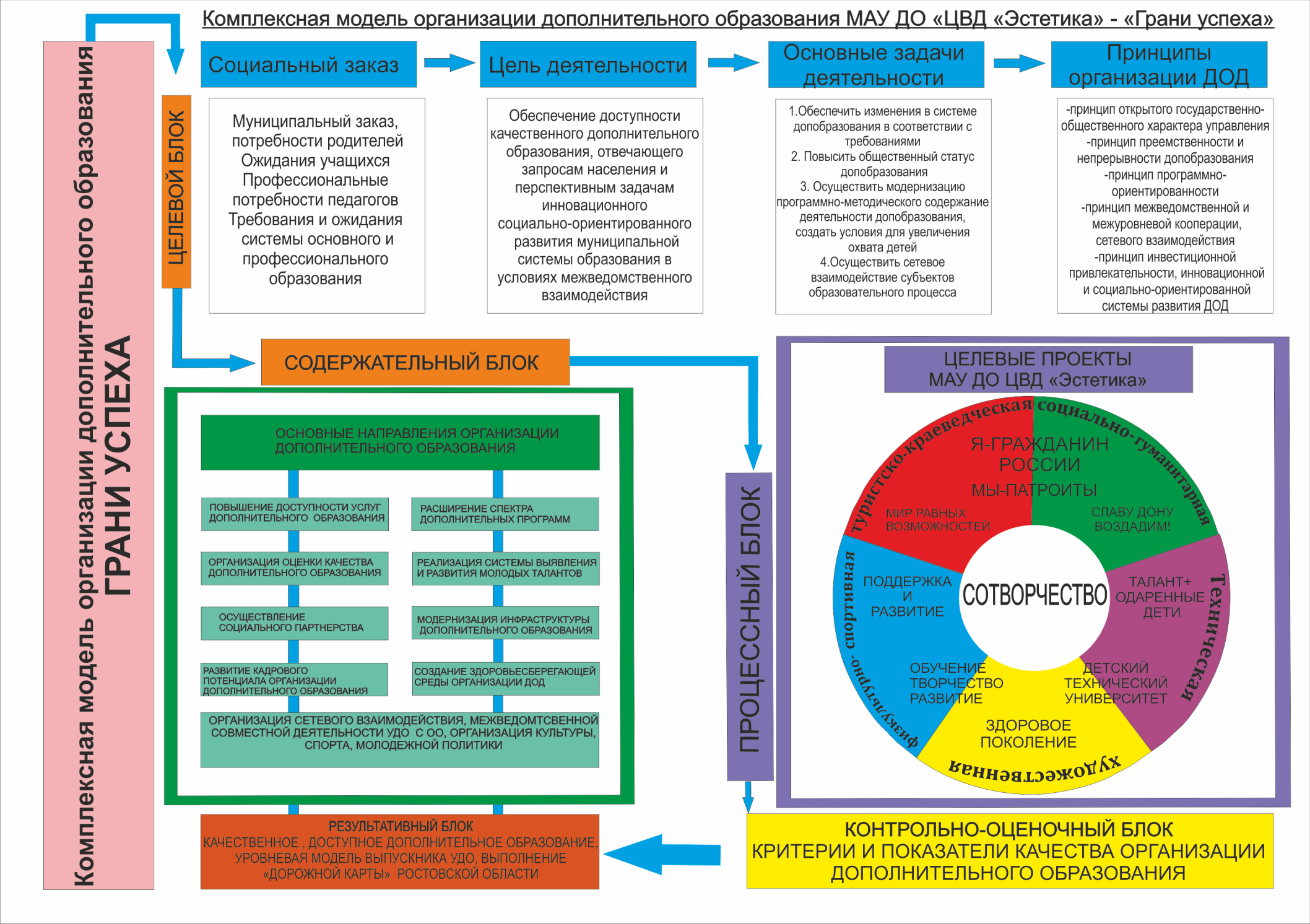 В условиях глобальных вызовов и стратегических изменений образование должно обеспечить способность человека включаться в общественные и экономические процессы. Поэтому дополнительное образование, консолидируя социокультурные практики развития мотивации детей к познанию, творчеству, труду и спорту, способно обеспечить конкурентоспособность личности, общества и государства.Целью деятельности Центра в комплексной модели определяется как обеспечение доступности качественного дополнительного образования, отвечающего запросам населения и перспективным задачам инновационного социально-ориентированного развития муниципальной системы образования в условиях межведомственного взаимодействия.Основными задачами Центра является:обеспечить изменения в системе допобразования в соответствии с современными требованиями;повысить общественный статус допобразования;осуществить модернизацию программно-методического содержания деятельность дополнительного образования, создание условий для увеличения охвата детей дополнительным образованием;осуществить сетевое взаимодействие субъектов образовательного процесса.В настоящее время в Центре обучаются около 2,5 тыс. детей в возрасте от 5 до 18 лет, действуют 35 детских объединений, 169 учебных групп, реализуются около 40 дополнительных общеобразовательных программ в сферах художественной, социально-гуманитарной, туристско-краеведческой, технической и физкультурно-спортивной направленностей. Учреждение расположено в удобной культурно-исторической части города Новочеркасска, столице Донского казачества, хорошо связанной транспортными средствами со всеми частями города. В непосредственной близости от него находятся культурные центры, такие как: библиотека им. А.С. Пушкина, библиотека им. А. Гайдара, музей истории Донского Казачества, Художественная галерея и музей – Атаманский дворец, музыкальная школа им. П.И. Чайковского, Городской Дом Культуры, Городской Александровский парк, Казачий Драматический Театр им. В.Ф. Комиссаржевской. В распоряжении учреждения находится здание по адресу: г. Новочеркасск, ул. Дворцовая. 12, являющееся объектом культурного значения «Здание общества взаимного кредита Области Войска Донского». В 2017 году в оперативное управление Центру было передано здание, расположенное в том же районе, по адресу: г. Новочеркасск, ул. Александровская, дом 91, что расширило возможности учреждения в обновлении содержания и методов дополнительного образования детей.Путь Центра имеет эволюционный характер – традиционные формы педагогического процесса органично вписываются в контекст современности. Инновации не разрушают того, что проверено временем, а способствуют эффективному развитию педагогической системы.В условиях модернизации российского общества огромная нагрузка ложится на образовательную организацию, ее педагогический выбор, на конкретного педагога, для которого важны не только глобальная и общероссийская постановка проблем образования и воспитания, но и построение эффективных отношений с конкретным ребенком, с коллективом, управляемым педагогом и другими субъектами педагогической деятельности. Поэтому предметом педагогической деятельности является взаимодействие ее субъектов (в основном это: педагоги, дети, родители, социум). Соответственно педагогическое взаимодействие выстраивается на основе системно-деятельностного подхода. Взаимодействие субъектов в процессе воспитания непосредственно выстраивается на основе мотивации как основания информационно-деятельностного динамического процесса: ощущение-отношение-взаимодействие.При определении целей и задач педагогической системы Центра, мы руководствовались тем, что в современном постиндустриальном обществе, где решены задачи удовлетворения базовых потребностей человека, на передний край выдвигаются ценности самовыражения, личностного роста и гражданской солидарности. Основной целью воспитательной системы учреждения является создание условий для самореализации и развития талантов, воспитания гармонично развитой и социально-ответственной личности путем организации мотивационного пространства, инициирующего ребенка на саморазвитие и обретение им смысла жизнедеятельности.Приоритетными задачами реализации системы воспитательной работы МАУ ДО «ЦВД «Эстетика» являются:повышение востребованности дополнительного образования в городе Новочеркасске, обеспечение доступности дополнительных образовательных программ для всех категорий детей (в том числе детей, находящихся в трудной жизненной ситуации, детей с ограниченными возможностями здоровья);обновление содержания, технологий и форматов дополнительных образовательных программ, основанных на лучшем педагогическом опыте, для формирования у подрастающего поколения современных компетентностей, поддержки профессионального самоопределения, в соответствии с интересами детей, потребностями семьи и общества; объединение усилий различных социальных институтов в пространстве социализации личности ребенка, интеграция их ресурсов в индивидуальные образовательные траектории;развитие форм включения детей в коллективные общественно-полезные практики, создание новых возможностей для самореализации детей, в том числе на основе совместного использования ресурсов различных организаций сферы культуры, спорта, молодежной политики;содействие формированию эффективной системы выявления, поддержки и развития способностей и талантов у детей и молодежи;содействие созданию социокультурного пространства, обеспечивающего преемственность ценностей, традиций и норм, формирование общероссийской гражданской идентичности, патриотизма, укрепления межнациональных отношений;привлечение детей к участию в социально-значимых познавательных, творческих, культурных и других, в том числе благотворительных проектах, в волонтерском движении;улучшение условий для эффективного взаимодействия Центра с детскими и иными общественными объединениями с целью реализации лидерского и творческого потенциала детей, поддержки детского самоуправления.Программно-методическое обеспечение образовательной деятельности. Характеристика контингента обучающихся.Сложный многоуровневый педагогический процесс моделируется образовательной программой. Условием создания и реализации программы является педагогическая деятельность, которая реализуется в сложном многомерном объекте – педагогической системе, основные компоненты которой: воспитательная и дидактическая подсистемы, центр – мотивация, обусловленная целеполаганием. Целостность педагогической системы «стягивают» научное, методическое, психологическое, социологическое сопровождение и педагогический мониторинг. В рамках муниципального задания в соответствии с учебным планом МАУ ДО "ЦВД "Эстетика" реализует дополнительные образовательные программы по следующим направленностям: художественной, социально – педагогической, туристско-краеведческой, технической, на основе платной деятельности – физкультурно-спортивной.Содержание деятельности детского объединения определяется педагогом в соответствии с рабочей и дополнительной общеразвивающей программой. Образовательный процесс в Центре строится в соответствии с учебным планом и образовательными программами. Основными формами организации образовательного процесса остаются детские объединения, студии, ансамбли, театры, клубы.Важнейшим принципом образовательной политики МАУ ДО "ЦВД "Эстетика" является добровольный выбор ребенком вида деятельности, педагога и объединения по интересам, что позволяет удовлетворять в условиях неформального образовательного процесса разнообразные познавательные интересы личности, максимально реализовывать себя, самоопределяться предметно, социально, профессионально, личностно.Организация образовательного процесса в учреждении характеризуется следующими особенностями:большим выбором видов и форм творческой деятельности (учащимся предоставляется возможность сочетать различные направления и формы деятельности);гуманистической направленностью взаимодействия;добровольностью, инициативностью и активностью всех участников образовательных отношений (учащихся, родителей или их законных представителей, педагогов);гибким режимом функционирования (допускается свободный/добровольный переход учащихся из одного коллектива в другой);разновозрастным составом;позитивным психологическим климатом.Образовательные программы, реализуемые и включенные в учебный план Центра, соответствуют современным требованиям образования, изложенным в письме Министерства образования и науки РФ от 11 декабря 2006 г. №06-1844 «О примерных требованиях к программам дополнительного образования детей» и в соответствии с письмом Минобрнауки от 18.11.2015 №09-3242 «Методические рекомендации по проектированию дополнительных общеразвивающих программ (включая разноуровневые программы)».Сравнительная характеристика дополнительных общеобразовательных программ,реализуемых МАУ ДО «ЦВД «Эстетика» в 2019-2021 учебном году (бюджет)Образовательные программы дополнительного образования Центра рассчитаны на различный срок обучения, возраст детей, предусматривают разнообразные формы организации образовательного процесса, что позволяет более полно удовлетворить потребности различных слоев общества в дополнительных образовательных услугах. В учреждении сформирован банк дополнительных общеобразовательных программ и частично – банк электронных версий общеобразовательных и рабочих программ. Составлены: аннотации к дополнительным общеобразовательным программам; каталог программ с классификацией по типам, видам, образовательным областям, возрастным категориям, срокам реализации, уровню освоения; каталог рабочих программ.Прием учащихся в Центр на обучение по дополнительным образовательным общеразвивающим программам для детей обеспечивается до 18 лет. Прием осуществляется на основе свободного выбора детьми и их родителями (законными представителями) программы обучения при отсутствии противопоказаний по состоянию здоровья для избранного вида деятельности. Прием в Центр осуществляется на основании заявления родителей (законных представителей) обучающихся до 14 лет, и с 14 лет на основании заявления непосредственно самих обучающихся. При зачислении в объединения Центра детям и родителям (законным представителям) предоставляется информация о спектре образовательных услуг, ознакомление с лицензией на право ведения образовательной деятельности, Уставом, Правилами поведения и другими документами, регламентирующими организацию образовательного процесса. Зачисление обучающихся, перевод на следующий год обучения и выпуск обучающихся оформляется приказом директора.Образовательный процесс в Центре реализуется в соответствии с учебным планом. Учебный план Центра составляется на начало учебного года (1 сентября) и состоит из рабочих программ, которые можно классифицировать по сроку и уровню реализации:Анализ дополнительных образовательных программ и сохранность контингента по ним за три года, показывает, что, в связи со сложными санитарно-эпидемиологическими условиями в период пандемии, и неоднократной приостановки деятельности, часть образовательных программ были реализованы дистанционно с сохранением основного вида деятельности. Эти программы сохранили свой контингент, или потеряли его незначительно, например, такие направления, как изобразительное и декоративно-прикладное творчество: студия «Арт-дизайн», «Фантазия», техническое направление: клуб «Роботек», «Технолаб». В то же время прослеживается снижение сохранности контингента по всем хореографическим студиям, кроме школы-студии «Саманта». Особенно большая потеря контингента наблюдается в студии «Манго» - на 30,5%. Та же тенденция имеется в музыкально-вокальных студиях, в среднем, потеря контингента составляет 22%, в студии «До-ми-соль» - 37%.Однако, количество детей в Школе развивающего обучения и в Детской академии «Успех» увеличивается, прежде всего по программе «Фантазия» - на 31%, по программе «Где песня ведется…»- 6%, по программе «Все начинается с песни»-14%.За три года по разным причинам было закрыто 9 программ, открыто 8 программ по разным направленностям.Уровень сохранности контингента МАУ ДО «ЦВД «Эстетика»в 2018-2021 гг.Для реализации своей деятельности Центр имеет основные правоустанавливающие документы:лицензию на право ведения образовательной деятельности № 5272 от 16 июля 2015 года, выданной Региональной службой по надзору и контролю в сфере образования Ростовской области;свидетельство о внесении записи в ЕГРЮЛ - серия 01 №002791530 выдано Межрайонной инспекцией МНС России по Ростовской области территориальный участок 6150 по г. Новочеркасску 11.12.2002 г.;устав, зарегистрированный Межрайонной инспекцией ФНС России №13 по Ростовской области, утвержден Начальником Управления Администрации города Новочеркасска 28.05.2015 г.изменения в Устав от 23.12.2020 ГРН 2206101001566 и от 19.09.2019 за ГРН 218619695.В соответствии с законодательством и локальными актами Центр ведет образовательную деятельность в соответствии с муниципальным заданием на бюджетной основе и платную образовательную деятельность на основании заключенных договоров с физическими и юридическими лицами. Кроме того, Центр проводит платную деятельность досугового характера.По состоянию на 01.01.2022 года имеется 2015 личных дел учащихся, обучающихся на бюджетной основе и 416 договоров об оказании     платных образовательных услуг.Образовательный процесс осуществляется на основании учебного плана, основой которого являются дополнительные образовательные общеразвивающие программы.Образовательные программы по сроку реализации.Сохранность контингента обучающихся.Характеристика обучающихся по возрастуМладшие школьники и подростки 10-14 лет составляют основной состав творческих объединений и клубов.Центр ведет планомерную работу по психолого-педагогическому сопровождению образовательного процесса. В образовательных программах предусмотрены занятия по следующим коррекционной психолого-педагогической программе для старшеклассников «Подготовка к взрослой жизни», дополнительной общеобразовательной программе"Форум - театр".Охват учащихся психолого-педагогическим сопровождениемСтруктура и система управления Центра. Оценка системы управления Центра.Система управления учреждением, обеспечивающая эффективное функционирование всех подсистем Центра, находящихся во взаимодействии и объединенных общей целью развития учреждения, включает в себя пять организационных блоков:управленческая деятельность, ориентированная на достижение общих организационных целей учреждения;образовательная деятельность, обеспечивающая создание системы условий обеспечения доступности и качества дополнительного образования в Центре;финансово-хозяйственная деятельность, направленная на своевременное предоставление необходимых ресурсов и услуг для обеспечения жизнедеятельности учреждения;методическая деятельность, ориентированная на повышение качества профессиональной поддержки и сопровождения педагогов дополнительного образования;культурно-досуговая деятельность, обеспечивающая организацию и качественное содержание свободного времени детей, в том числе организацию творческих конкурсов и фестивалей различного уровня.Управление Центром осуществляется на основе сочетания принципов          демократичности, открытости, единоначалия и самоуправления, подразумевающего самостоятельность учреждения в выборе направленностей образовательной деятельности,  выборе педагогами форм и методов обучения и воспитания, самостоятельное проектирование учащимися своего творческого маршрута.Единоначалие в управлении реализуется директором лично и посредством возглавляемой им администрации Центра. Формами самоуправления МАУ ДО "ЦВД "Эстетика" являются: общее собрание трудового коллектива, Наблюдательный совет, педагогический совет, методический совет, художественный совет, Совет ученического самоуправления. Полномочия органов управления определены Уставом учреждения и соответствующими локальными актами.Документация, касающаяся трудовых отношений, хранится в сейфе, доступ к которому имеет ограниченное количество лиц. Книги учета личного состава, трудовые договора ведутся в соответствии с требованиями, предъявляемые к такого рода документам. Коллективный договор зарегистрирован № 8413/18-625 от 04.04.2018 г. в Управлении труда и социального развития Ростовской области. В настоящее время новая версия Коллективного договора находится на согласовании.В период с 01.01.2021 по 31.12.2021 гг. были проведены  заседания Наблюдательного совета, на которых были приняты решения:Одобрить изменения в плане финансово-хозяйственной деятельности МАУ ДО "ЦВД "Эстетика" на 2021 год.Одобрить бухгалтерский годовой отчет МАУ ДО "ЦВД "Эстетика" за 2020 г.Установить цены на платные услуги в соответствии с калькуляцией.Утвердить отчеты за 2021 г.В этот же период было проведено 4 заседания Педагогического совета:Также были проведены  заседания Художественного совета по организации и проведению культурно-досуговых и воспитательных мероприятий.На регулярной основе проводятся совещания при директоре каждый вторник, с участием педработников, на которых корректируется план воспитательной работы, особенности предстоящей недели, проводится обучение персонала и ознакомление с нормативно- правовыми документами.За истекший период изменения в структуре Центра и ее органов управления не производились (Приложение №1). Педагогические работники и управленческий персонал постоянно обновляют свои профессиональные знания. Так, в 2021 году 26 сотрудников, включая администрацию, прошли обучение по программе «Профилактика гриппа и острых респираторных вирусных инфекций, в том числе новой коронавирусной инфекции (COVID-19)» в объеме 36 часов и по программа «Обеспечение санитарно-эпидемиологических требований к образовательным организациям согласно СП 2.4.3648-20» в объеме 36 часов.Приоритетной целью развития системы управления Центра является его дальнейшая демократизация и создание благоприятного морально- психологического климата и условий, способствующих совершенствованию образовательного процесса, повышению его качества, высоким достижениям всех членов образовательного процесса. Доступность и открытость информации о деятельности Центра обеспечивается через информационные стенды, средства массовой информации, сайт в сети Интернет, ежегодные отчеты перед наблюдательным советом, на общем родительском собрании и на родительских собраниях коллективов.Сложившаяся система управления позволяет учреждению стабильно функционировать, работать в режиме развития и инновационных преобразований.В планы воспитательной работы также вносились изменения в формате проведения мероприятий (перевод из оф-лайн формата в он-лайн) в зависимости от ситуации. В результате таких изменений весь план работы был выполнен.В 2021 году были разработаны и приняты новые локальные акты:Положение об оплате труда работников МАУ ДО «ЦВД «Эстетика»;Правила внутреннего трудового распорядка;Положение о премировании работников.Со стороны администрации Центра организована система контроля, разработана циклограмма внутреннего контроля. В течение года с целью контроля внутренней ситуации были проведены: промежуточная и итоговая аттестация учащихся, исследования удовлетворенности родителей образовательным процессом Центра, психолого-педагогический мониторинг учащихся и педагогического коллектива и т.д. Для контроля усвоения учебного материала использовались разнообразные формы аттестации: открытые уроки, экзамены, зачеты, анкетирование, опрос, выставки, отчетные концерты.Система контроля является понятной всем участникам образовательного процесса, что показывают опросы родителей и детей. Также в конце календарного года была проведена независимая оценка качества работы учреждения, выданы рекомендации по устранению недостатков. Система взаимодействия с организациями и партнерами насчитывает более 20 договоров о сотрудничестве с образовательными учреждениями МБОУ СОШ №1, 17, 19, 2, среднего профессионального образования – Новочеркасский медицинский колледж, Новочеркасский колледж управления и промышленных технологий, высшего профессионального образования – Южно-Российский Государственный технический университет (НПИ), бизнесом – ООО «   , учреждениями культуры, спорта, общественными организациями.Расширение использования проектных технологий обусловлено реалиями сегодняшнего образования, его ориентацией на личностное развитие ребёнка, использование в образовательном процессе интегративных связей, способствующих повышению качества образования.Таким образом, существующая система управления образовательной организацией способствует достижению поставленных целей и задач, запросам участников образовательных отношений.Содержание и качество подготовки обучающихся.В 2021 году в образовательный процесс Центра было внедрено 6 дополнительных общеразвивающих программ:художественная направленность: «Мир танца», «Музыка»;социально-педагогическая направленность: «Ключи к успеху», «Созвучие», «Городской Медиацентр РДШ»;техническая направленность: «Лицей «Академия Яндекс».Всего было реализовано на бюджетной основе: 38 дополнительных образовательных общеразвивающих программ.Ведущее место занимают программы художественной направленности (19 программ), от общего количества программ они составляют 53%.Программы художественной направленности включают в себя следующие предметные области:хореография (5 программ);вокал (7 программ);инструментальное исполнительство (3 программы)декоративно-прикладное творчество (1 программа);изобразительное искусство (3 программы).Социально-гуманитарная направленность представлена 8 программами (22%):театральное творчество (2 программы);социально-гуманитарные (2 программы);детско-юношеские клубы (3 программы);городской медиацентр РДШ (1 программа).Туристско-краеведческая направленность представлена 3 программами (8%).Техническое творчество представлено 6 программами (17%).На внебюджетной основе реализовано 16 дополнительных общеобразовательных программ: 15 программ художественной направленности, 1 программа спортивно- оздоровительной направленности- клуб карате «Защитник». Внедрена новая программа платной деятельности – Программа цирковой студии «Браво».Педагогами Центра разработано 25 адаптированных общеобразовательных программ для детей с ОВЗ и детей-инвалидов. Всего было реализовано 163 рабочие программы и 28 индивидуальных рабочих программ.Обучение по ДОП организуется в соответствии с Уставом, является уровневым (ознакомительный (организационно-педагогический), стартовый (репродуктивный), базисный (конструктивно-творческий) и основной (профессионально-творческий). Обучение на каждом уровне может являться начальным и конечным этапом обучения по соответствующей дополнительной общеразвивающей программе.Также в течение года реализуются краткосрочные программы, направленные на овладение профессиональными практиками.Реализация краткосрочных дополнительных общеобразовательных программ профессиональных проб (2018-2021 гг)Охват учащихся системными учебными занятиями по уровням обучения.В связи с пандемией новой короновирусной инфекции в два раза сократилось количество учащихся по платным образовательным услугам. В то же время, в 2021 году восстановилось количество детей, обучающихся на стартовом уровне, увеличилось количество детей, обучающихся на базовом уровне, количество детей, обучающихся на основном (профессионально-творческом) уровне стало больше, чем в доковидный период. 1.2.3.1. 	Качество освоения дополнительных общеобразовательных программВ основе диагностики результатов и эффективности воспитательного процесса в Центре лежат научные рекомендации, результаты педмониторинга, который включает в себя:педагогическую диагностику воспитательных процессов, деятельности педагога, детей и их родителей;исследование единства влияний, действий детского коллектива, семьи, общественности и педагогов;анализ организации целостного воспитательного процесса, согласование всех его элементов и звеньев;анализ развития детского самоуправления и личностного развития каждого ребенка, обеспечение условий для этого;анализ результатов  творческой деятельности ребят и взрослых во всех сферах, где возникают воспитывающие обучающегося отношения.Оптимальный педмониторинг является эффективным рычагом управленческой деятельности в учреждении. Для мониторинга и коррекции воспитательной и образовательной деятельности используются результаты тестов, анкет, экспресс - диагностик, разработанных специалистами социально-психологического кабинета  и информационно-методической службы, анализ открытых мероприятий, изучение отзывов родителей и детей.С целью улучшения качества образования особое внимание уделяется проведению мониторинга образовательной деятельности. Под мониторингом мы понимаем процесс отслеживания результатов работы учреждения, способность образовательного процесса влиять на качество развития его субъектов: детей, педагогов, родителей. Результаты мониторинга помогают нам выявить наиболее результативные формы и способы педагогической деятельности, корректировать содержание образовательных программ и тем самым совершенствовать образовательно-воспитательный процесс. Помимо традиционных форм  отслеживания результатов УВП (таких как: выставки, конкурсы, фестивали, концерты) – были введены такие формы аттестаций как творческий зачет и творческий экзамен, защита творческих проектов, анкетирование и психолого-педагогическое тестирование. В Центре осуществляется три комплексных вида сопровождения: педагогическая, психологическая и социальная. В системе педагогической диагностики сложился трехуровневый подход в оценке деятельности педагога и ребенка по уровням усвоения образовательных программ: репродуктивный, конструктивно-творческий и профессионально-ориентированный. Наиболее распространенной формой проведения аттестации является тестирование и итоговое контрольное занятие, отчетный концерт, открытый урок, выставка. Итоги промежуточной аттестации фиксируются в протоколах. По результатам промежуточной аттестации осуществляется перевод учащихся на последующий год обучения (в том числе в рамках уровня). По окончании очередного уровня учащиеся выпускаются с изданием приказа о выпуске и без выдачи свидетельства об обучении. На каждый новый уровень учащиеся в рамках одной программы принимаются вновь. Это положение, прежде всего, распространяется на программы длительного периода реализации (от 3-х до 12 лет). Объективными показателями результативности образовательного процесса в Центре также является устойчивость интереса детей к предлагаемой деятельности, выражающейся в сохранности контингента детей по годам обучения, а также сравнительный анализ достижений обучающихся за последний 3 года.За последние 3 года в Центре увеличилось количество обучающихся с 1541 до 2500 человек, за счет расширения спектра дополнительных образовательных программ, в том числе дистанционных, увеличения количества досуговых мероприятий, привлечения детей в детские общественные организации, внедрения краткосрочных образовательных программ, программ сетевого взаимодействия, расширения сети социальных партнеров и реализации социальных инновационных проектов. На сегодняшний день образовательными услугами Центра охвачены все образовательные учреждения города (см. диаграмму). Наибольшее количество детей, посещающих Центр это дети близлежащих школ №1, №2, №3, №5, 17Динамика охвата детей дополнительным образованием и внеурочной деятельностью в МАУ ДО «ЦВД «Эстетика»2018-2021 г. г.Ежегодно на начало учебного года в Центре проводятся диагностические исследования социально-педагогической ситуации, изучение социального заказа, исследование тенденций степени удовлетворенности качеством образовательного и воспитательного процесса родителей, детей и педагогов.  Родители, как заказчики услуг учреждения, одновременно являются потенциалом, оказывающим серьезное влияние на воспитательное пространство Центра.Исследования социального заказа со стороны родителей  определяют запрос на развитие творческих способностей ребенка (92,7%), только 7,3 % родителей считают занятия в Центре развлечением, средством заполнения досуга. В качестве показателя качества воспитательного процесса в Центре используются результаты диагностических исследований степени удовлетворенности воспитательным процессом в МАУ ДО «ЦВД «Эстетика» участников образовательного процесса, которое проводится социально-психологической службой Центра ежегодно. Сравнительные результаты этих исследований представлены в следующих диаграммах.1.Динамика показателей удовлетворенности родителей перечнем изучаемых дисциплин.2.Динамика показателей удовлетворенности родителей содержанием изучаемых дисциплин, их насыщенности новым интересным материалом.3. Динамика показателей удовлетворенности родителей формами и методами воспитания.4. Динамика показателей удовлетворенности родителей культурой общения между педагогами и воспитанниками.5. Динамика показателей удовлетворенности родителей уровнем квалификации и качеством работы педагогов.6. Динамика показателей удовлетворенности родителей  режимом работы Центра.7. Динамика показателей удовлетворенности родителей организацией разнообразной деятельности детей (соревнования, выступления, выставки, концерты и др.)8. Динамика показателей удовлетворенности родителей результатами занятий ребенка (изменения в его личности, творческие достижения и пр.)9.Динамика показателей уровня социально-педагогического сопровождения воспитательного процессаПроводимые исследования позволяют выявить волнующие родителей проблемы, дать им характеристику и определить тенденции удовлетворенности воспитательным процессом всех участников воспитательного процесса.Так выяснилось, что большинство родителей (за последние годы этот показатель увеличился до 90%), готовы к совместной деятельности с педагогами Центра и согласны выделять свое свободное время для воспитания  детей и участия в совместных мероприятиях. Анализ результатов диагностических исследований степени удовлетворенности родителей за последние 3 года показывает, что увеличивается количество родителей, удовлетворенных  перечнем изучаемых дисциплин, содержанием изучаемых дополнительных общеобразовательных программ и их насыщенности новым интересным материалом, формами и методами обучения, уровнем подготовки и качеством работы педагогов. Остальные показатели остаются на высоком уровне, что говорит об эффективной деятельности учреждения и качестве воспитательного процесса.Несмотря на сложившиеся условия, вызванные распространением новой короновирусной инфекции, и введенный в связи с этим общемировой пандемии, в 2021 году на высоком уровне остается показатель «организация разнообразной деятельности детей» (соревнования, выступления, выставки, концерты и др.). Педагоги смогли освоить и внедрить в воспитательный процесс дистанционные формы и методы не только проведения занятий, но и организовать дистанционное участие своих воспитанников в самых разных конкурсах, выставках, соревнованиях. Также ежегодно специалистами социально-психологической и информационно-методической службы проводится исследование степени удовлетворенности воспитанников воспитательным процессом в Центре и уровня мотивации посещения занятий в детских объединениях. Достижения учащихся за три года 2018-2021 ггДинамика результативности участия детей в конкурсных мероприятиях разного уровня (2018-2021г.)Динамика степени удовлетворенности воспитанников воспитательным процессом в МАУ ДО «ЦВД «Эстетика»Ежегодно воспитанники учреждения становятся обладателями стипендии Главы города. В 2021 году признание в рамках городского сообщества получили два учащихся - Алексей Герасименко, Минута Ксения.За высокий художественный уровень, исполнительское мастерство и активную работу по развитию и пропаганде народного творчества и любительского искусства 6 детским объединениям Центра были присвоены звания «образцовый самодеятельный коллектив». В 2021 году такое звание было присвоено коллективу современного танца «Манго», руководитель Манько О.Ю. Два коллектива подтвердили это высокое звание: «Орфей» и «Покров».В течение последних лет в Центре проводится Всероссийский изобразительный диктант для одаренных и талантливых детей, в соответствии с договором о сетевом взаимодействии с Международным союзом педагогов-художников №СВ-518 от 27.11.2019 г. На базе Центра создана федеральная инновационная площадка2. Организация учебного процесса.Учебный план Центра составлен с учетом особенностей образовательного процесса, содержит необходимую информацию: о количестве часов по каждой дополнительной общеобразовательной программе на группу и (или) индивидуально, о количестве групп (учащихся) на втором, третьем и четвертом блоках обучения, о количестве часов концертмейстера на коллектив, об особенностях работы педагогов-организаторов и педагогов-психологов, общее количество часов, планируемых для педагогов дополнительного образования, общее число часов, планируемых для концертмейстеров, общее количество учащихся. План учебно-воспитательной работы на учебный год составляется с учетом особенностей образовательного процесса учреждения. Он состоит из нескольких частей: организационно-педагогические мероприятия, руководство и контроль, воспитательная работа, психолого-педагогическое сопровождение, методическая работа, укрепление материально-технической базы. В 2021 году план учебно-воспитательной работы был выполнен полностью.Ежегодно разрабатывается образовательная программа на учебный год, которая учитывает особенности организации учебного и воспитательного процесса на соответствующий год. В 2021 году это было функционирование в режиме сложной санитарно-эпидемической ситуации пандемии. В рабочих программах педагогов были предусмотрены разделы, которые реализовывались в дистанционном режиме. Таких ограничений в течение года было несколько: в конце 2020/2021 года и в начале 2021/2022 года. Это способствовало тому, что весь программный материал был пройден, отставаний от программы не зафиксировано.Расписание занятий разрабатывается в начале учебного года с учетом пожеланий педагогов и учащихся, чтобы создать режим наибольшего благоприятствования для осуществления учебного процесса.Использование инновационных образовательных технологий.В течение 2021 года завершена реализация проекта Областной инновационной площадки «Отечество славлю, которое есть…» (пр. МО РО №330 от 22.05.2017 г.). Тема проекта: «Инновационные стратегии развития потенциала учреждения дополнительного образования в организации процессов становления историко-культурной и гражданской идентичности детей и подростков».Реализация Проекта позволила создать систему организационно-управленческой поддержки процессов гражданского и социально-творческого воспитания детей и подростков в муниципальном образовательном пространстве. Были достигнуты следующие результаты реализации Проекта:Продолжилась работа городского ресурсного центра военно-патриотического воспитания молодежи «Патриот».Продолжена деятельность новых детских объединений: робототехника (клуб «Роботек», клуб «Технолаб»), программирование («Мой компьютер», клуб информатики и программирования «PHYTON»), спортивный клуб «Защитник». В 2021 году введена в учебный план программа «Лицей Академии Яндекс». С целью улучшения качества образования особое внимание уделяется проведению мониторинга образовательной деятельности. Под мониторингом мы понимаем процесс отслеживания результатов работы учреждения, способность образовательного процесса влиять на качество развития его субъектов: детей, педагогов, родителей. Результаты мониторинга помогают нам выявить наиболее результативные формы и способы педагогической деятельности, корректировать содержание образовательных программ и тем самым совершенствовать образовательно-воспитательный процесс. Помимо традиционных форм отслеживания результатов УВП (таких как: выставки, конкурсы, фестивали, концерты) – были введены такие формы аттестаций как творческий зачет и творческий экзамен, защита творческих проектов, анкетирование и психолого- педагогическое тестирование.Результативность образовательного процесса и работы педагогического коллектива отслеживается в соответствии с планом работы Центра.Порядок отслеживания результативности образовательного процесса, формы, критерии и периодичность определяются «Положением о промежуточной и итоговой аттестации учащихся МАУ ДО "ЦВД "Эстетика" и образовательными программами детских объединений. Полное освоение всех уровней образовательной программы завершается итоговой аттестацией выпускников.По результатам итоговой аттестации обучающимся выдаются свидетельства, форма которого устанавливается приказом директора. Обучающимся, поступающим в учебные заведения по профилю освоенной программы могут быть даны отзывы, характеристики и рекомендации.В течение всего периода обучения обучающиеся Центра, совместно с педагогами и самостоятельно, ведут творческие портфолио, куда включаются материалы, демонстрирующие достижения ребенка за весь период обучения. Форму и содержание портфолио педагог и обучающийся определяют самостоятельно.В зависимости от направленности и особенностей организации образовательного процесса, форма аттестации может быть: в виде экзаменов, зачетов, контрольных работ, открытых занятий, защиты проектов, выставок, отчетных концертов, конкурсов, праздников, фестивалей и т.д. Важной частью отслеживания результативности деятельности детских коллективов являются психолого-педагогические показатели, характеризующие процессы личностного развития обучающихся (в том числе творческое развитие, уровень притязаний, психологический комфорт, социальная активность, толерантность и другие).Показатель сформированности знаний, умений и навыков и их учет по каждому учащемуся определяется непосредственно педагогом. В каждой программе имеются критерии оценки уровня компетенций обучающихся разработанные педагогом. В соответствии с ними педагог принимает решение об аттестации учащихся.По итогам образовательной и воспитательной работы в конце учебного года по каждому обучающемуся или детскому объединению подводится контрольный результат, проводятся творческие отчеты или итоговые занятия. Объективными показателями результативности образовательного процесса в Центре также является устойчивость интереса детей к предлагаемой деятельности, выражающейся в сохранности контингента детей по годам обучения, а также анализ удовлетворенности деятельностью Центра участников образовательного процесса.Сохранность контингента учащихся.Анализ приказов о приеме, отчислении учащихся, результатов текущего внутреннего контроля, результатов контрольных проверок Управления образования Администрации города Новочеркасска, показывает, что сохранность контингента учащихся находится на уровне, определенном муниципальным заданием – в пределах 5%. Средний процент сохранности контингента за год составляет 98,3%.Мероприятия направленные на распространение в молодежной среде здорового образа жизни, позитивных жизненных ценностей, формирование нравственного иммунитета к потреблению наркотиков, зависимому поведению.В 2021 году была продолжена работа социально-психологической службы, которая представлена одним педагогом-психологом и 1 социальным педагогом. Деятельность по социально-психологическому сопровождению непосредственно связана со всеми субъектами образовательного процесса Центра: обучающимися, их родителями (законными представителями), педагогами, администрацией и осуществляется по следующим направлениям: психодиагностическое, консультативное, просветительское, коррекционное - развивающее, профилактическое.Были реализованы следующие психолого-педагогические программы: «Подготовка к взрослой жизни. Психологический тренинг для старшеклассников», социально-педагогическая образовательная программа "Форум-театр". На базе МАУ ДО "ЦВД "Эстетика" в летний каникулярный период был организован оздоровительный лагерь с дневным пребыванием «Солнышко» и группы летней социальной практики (2 группы). В лагере реализована программа летнего отдыха в рамках программы «Лето с РДШ».В учреждении регулярно ведется инспекционный контроль за соблюдением в образовательном процессе норм и правил охраны труда (по плану работы Центра). Совместно с профсоюзным комитетом проводится административно-общественный контроль безопасности хранения, использования приборов и оборудования, наглядных пособий, мебели.2 раза в год проводится смотр санитарного состояния кабинетов и иных помещений Центра специально созданной комиссией профкома. Все выявленные недостатки своевременно устраняются в назначенные комиссией сроки.В 2021 году продолжалась работа по защите прав ребенка. Учитывая основные положения Конвенции о правах ребенка, принимаются все необходимые меры с целью защиты ребенка от всех форм физического или психологического насилия, оскорбления или злоупотребления, отсутствия заботы или небрежного обращения, грубого обращения или эксплуатации. Социально-психологической службой ведется работа по выявлению детей, находящихся в трудной жизненной ситуации с последующей реабилитационной и коррекционной работой с ребенком и ее семьей.3. Кадровое обеспечение.3.1. Оценка качества кадрового обеспеченияКонцепция развития дополнительного образования детей предполагает повышение социального статуса и профессионализма работников дополнительного образования как одну из основных задач, стоящих перед современным образованием. Создание коллектива единомышленников, имеющих единые ценностные ориентиры, ведущих согласованную политику по достижению единой цели – одна из приоритетных задач учреждения.Учреждение полностью укомплектовано кадрами. Это работоспособный творческий, инициативный коллектив, работающий в атмосфере взаимного интереса и партнерских отношений.Высокий уровень профессионализма педколлектива Центра подтверждает награждение 29% педагогов Почетными грамотами и Благодарственными письмами на разных уровнях. Так, имеют звание и награждены нагрудным знаком «Почетный работник системы образования РФ» и «Почетный работник сферы молодежной политики» - 2 сотрудника: Почетной грамотой Министерства образования Российской Федерации - 6 сотрудников; Благодарственными письмами Минобразования РО – 2 сотрудника.Образовательный уровень педагогических работниковУровень профессиональной компетентности педагогических работников характеризует тот факт, что 81% педагогов имеют высшее образование, 19% – среднее профессиональное.Состав работников по возрасту:Средний возраст педагогических работников Центра – старше 50 лет, что говорит о зрелости педколлектива, большом опыте, активности и мобильности. В то же время привлечение молодых кадров является приоритетом в кадровой политике учреждения.Сведения о педагогическом стаже:Уровень квалификации педагоговВ течение 2021 года 6 педагогических работников Центра прошли процедуру аттестации на квалификационную категорию, по итогам которой 5 педагогам дополнительного образования присвоена высшая квалификационная категория, 1 методисту – первая квалификационная категория.Кадровый состав Центра представляет собой сочетание как высокопрофессиональных опытных специалистов, работающих в режиме развития, реализующих инновационные технологии, так и начинающих педагогов, что обеспечивает качественное осуществление образовательной деятельности.Повышение квалификации педагогов осуществлялось на основе onlain семинаров и вебинаров, конференций:Результаты аттестации педагогических кадров за 2021 г.В 2021 году стажировку на базе организации прошла учащаяся ГБПОУ РО «Шахтинский профессиональный лицей №33 имени 96-й гвардейской стрелковой дивизии» (договор №03-21 от 17 марта 2021 г.).Оценка качества учебно-методического обеспечения ОП. Система методической работы ЦентраЕдиная методическая тема Центра сформулирована как «Формирование готовности педагогов к инновационным изменениям». Для реализации единой методической темы объединены ресурсные возможности всех субъектов методической службы Центра: методисты, методсовет, педсовет, методические объединения:МО теории и методики музыкального и вокального образования и воспитания;МО теории и методики художественного образования и воспитания;МО теории и методики хореографического образования и воспитания;МО теории и методики социально-педагогической и культурно - досуговой работы;МО теории и методики психологии и воспитательной работы;МО теории и методики технического обучения.В результате работы МО педагоги всех направленностей имели возможность для совершенствования своего профессионального уровня, обмена опытом с коллегами, выявления проблем и перспектив дальнейшего развития.В 2021 году проведено 4 заседания методического совета. На заседаниях методических объединений и МС обсуждались следующие вопросы:изучение, обобщение и содействие внедрению в практику работы учреждения положительного регионального, федерального и международного опыта работы по направлению деятельности МО;о развитии инновационных направлений работы с одаренными детьми и детьми с лидерскими способностями (форум-театр, комьюнити-театр);адаптация и внедрение инновационных форм и методов работы, а также методических рекомендаций для педагогических работников учреждения по  особенностям работы в период пандемии новой короновирусной инфекции;развитие ресурсного Центра «Патриот» и включение тематики патриотического воспитании в городские мероприятия;обсуждение результатов завершения инновационного проекта ОИП «Отечество славлю, которое есть…»;содействие формированию единой методической базы в помощь педагогическим работникам учреждения (материалов из опыта работы, методической литературы и пр.) по направлению деятельности МО;разработка информационных материалов (листовок, буклетов, плакатов, брошюр и пр.) по направлению своей деятельности;Каждый педагогический сотрудник Центра имеет методическую тему, которую развивает в течение учебного года. Большинство педагогов участвовали в организации и проведении открытых уроков, мастер-классов, семинаров и тренингов различного уровня.Оценка информационного обеспечения.В зданиях Центра имеется широкополосный Интернет по технологии Wi-Fi, доступ к которому предоставляется всем учащимся по запросу преподавателя. Применение ИКТ позволяет повысить эффективность образовательного процесса, усилив действие общепедагогических принципов наглядности и доступности, и формировать информационную культуру обучающихся. В 2021 г. мероприятия с использованием дистанционных технологий и он-лайн обучения интерактивных методик прочно вошли в практику работы: уроки, конкурсы, акции, флэшмобы и т.д.Активная работа ведется по пополнению и поддержке работы сайта Центра, 7 коллективов регулярно ведут странички в социальных сетях, у коллектива «Саманта» создан свой сайт, на котором выкладывается вся необходимая информация. Все эти ресурсы присоединены к сайту Центра и позволяют более подробно информировать население о работе учреждения. Активно развивается кабинет информатики и программирования. Он оснащен 11 компьютерами и имеет доступ в Интернет, что позволяет детям активнее участвовать в работе олимпиад, конкурсов и др.В течение всего года в СМИ, в системе Интернет публиковались информационные сообщения о деятельности Центра:- Директор Новочеркасского ЦВД «Эстетика» победила в региональном конкурсеhttps://novocherkassk.net/news/2021/11/67043-direktor-novocherkasskogo-cvd-estetika-pobedila-v-regionalnom-konkurse/ https://vk.com/wall-101269669_31476https://novochgrad.ru/news/41793-direktor-novocherkasskogo-cvd-estetika-pobedila-v-regionalnom-konkurse.htmlhttps://novocherkassk.bezformata.com/listnews/estetika-pobedila-v-regionalnom-konkurse/99627188/https://yandex.ru/news/instory/Direktor_novocherkasskogo_dosugovogo_centra_pobedila_vregionalnom_konkurse--20c7cae2f58e41d2fde9f4835de4bd85https://www.ruffnews.ru/novocherkassk/Direktor-novocherkasskogo-dosugovogo-tsentra-pobedila-v-regionalnom-konkurse_124778https://yandex.by/news/story/Direktor_novocherkasskogo_dosugovogo_centra_pobedila_vregionalnom_konkurse--20c7cae2f58e41d2fde9f4835de4bd85https://tuzlovgrad.ru/news/Direktor-novocherkasskogo-centra-vospitanija-detej-pobedila-v-regionalnom-konkurse- Инга Цивилёва – победитель областного конкурса «За успехи в воспитании», 16.11.2021https://cvd-estetika.ru/2021/11/16/inga-civiljova-pobeditel-oblastnogo-konkursa-za-uspehi-v-vospitanii/ https://www.ruffnews.ru/novocherkassk/Direktor-novocherkasskogo-dosugovogo-tsentra-pobedila-v-regionalnom-konkurse_124778 https://vk.com/wall-144871972_3578https://novocherkassk.bezformata.com/listnews/estetika-novocherkasska-stala-pobeditelem/99639033/https://novocherkassk.net/news/2021/11/67043-direktor-novocherkasskogo-cvd-estetika-pobedila-v-regionalnom-konkurse/https://news.rambler.ru/education/47593583-direktor-tsentra-estetika-novocherkasska-stala-pobeditelem-oblastnogo-professionalnogo-konkursa/- Центр воспитания и досуга «Эстетика» выиграл Грант благотворительного Фонда Владимира Потанина, 02.06.2021https://cvd-estetika.ru/2021/06/02/centr-vospitanija-i-dosuga-jestetika-vyigral-grant-blagotvoritelnogo-fonda-vladimira-potanina/https://vk.com/public206905193https://novochgrad.ru/news/40983-v-novocherkasskom-cvd-estetika-nachalas-rabota-nad-proektom-vmeste-veselo-shagat.htmlhttps://novocherkassk.bezformata.com/listnews/nachalas-rabota-nad-proektom/97329103/https://ok.ru/group/68446616682549https://novmedkol.ru/new/320-vmestehttps://news.myseldon.com/ru/news/index/258295451https://vk.com/wall-144871972_3577https://ok.ru/profile/584033989685/statuses/154259223369013https://www.ripkro.ru/news/5191/https://school6-novoch.ru/2021/10/10/luchshie-druzya/- Открытие Яндекс-лицея в Новочеркасске состоялось, 06.10.2021- Лицей Академии Яндекса открывает первый набор на базе Центра воспитания и досуга «Эстетика», 02.09.2021https://cvd-estetika.ru/2021/09/02/licej-akademii-jandeksa-otkryvaet-pervyj-nabor-na-baze-centra-vospitanija-i-dosuga-jestetika/ https://cvd-estetika.ru/2021/10/06/otkrytie-jandeks-liceja-v-novocherkasske-sostojalos/ https://novochgrad.ru/news/41202-v-novocherkasske-otkryli-licey-akademii-yandeks.html- Педагог Центра воспитания и досуга «Эстетика» Денис Городничев представит Новочеркасск в финале Всероссийского конкурса «Сердце отдаю детям», 06.10.2021https://cvd-estetika.ru/2021/10/06/pedagog-centra-vospitanija-i-dosuga-jestetika-denis-gorodnichev-predstavit-novocherkassk-v-finale-vserossijskogo-konkursa/ http://ecocenter-rostov.ru/index/news/2021/10/06/06-10-2021-2/https://serdtsedetyam.ruhttps://vk.com/wall-187079369_320https://novocherkassk.bezformata.com/listnews/denis-gorodnichev-iz-novocherkasska/98318902/http://dop.edu.ru/event/30703/vserossiiskii-konkurs-professionalnogo-masterstva-rabotnikov-sfery-dopolnitelnogo-obrazovaniyahttps://edu.gov.ru/press/4386/obyavleny-imena-devyati-laureatov-konkursa-profmasterstva-serdce-otdayu-detyam-2021/- На базе Центра воспитания и досуга «Эстетика» началась работа над проектом «Вместе весело шагать», 02.09.2021- Руководители проекта «Вместе весело шагать!» рассказали о его старте в Новочеркасске в прямом эфире «Радио-Н», 01.10.2021- Спортивный коворкинг проекта «Вместе весело шагать!» начался с «Эстафеты Дружбы», 11.10.2021- Спортивный коворкинг начал свою работу, 16.10.2021- Участники проекта «Вместе весело шагать!» побывали в интерактивном музее «Россия – моя история», 25.10.2021- Обучающий семинар для наставников проекта «Вместе весело шагать!» состоялся, 28.10.2021- Наставники проекта продолжают общаться со школьниками – пока дистанционно, 02.11.2021- Спортивный коворкинг «Ты и Я – лучшие друзья!» продолжает работать, 16.11.2021- Участники проекта «Вместе весело шагать!» занимаются лечебной физкультурой, 23.11.2021- Тренируемся в прохождении разных видов эстафет, 23.11.2021- Участники проекта «Вместе весело шагать!» подготовили творческие поздравления ко Дню матери, 01.12.2021- Участники проекта рассказывают о себе и о своей дружбе, 08.12.2021- Участники проекта «Вместе весело шагать» вошли в число победителей конкурса «Подарок мамочке», 09.12.2021- Наставники проекта «Вместе весело шагать!» стали участниками обучающего семинара, 10.12.2021- Участники спортивного коворкинга встретились с тренером паралимпийцев, 13.12.2021https://cvd-estetika.ru/2021/09/02/na-baze-centra-vospitanija-i-dosuga-jestetika-nachalas-rabota-nad-proektom-vmeste-veselo-shagat/ https://cvd-estetika.ru/2021/10/01/rukovoditeli-proekta-vmeste-veselo-shagat-rasskazali-o-ego-starte-v-novocherkasske-v-prjamom-jefire-radio-n/ https://cvd-estetika.ru/2021/10/11/sportivnyj-kovorking-proekta-vmeste-veselo-shagat-nachalsja-s-jestafety-druzhby/ https://cvd-estetika.ru/2021/10/16/sportivnyj-kovorking-nachal-svoju-rabotu/ https://cvd-estetika.ru/2021/10/25/uchastniki-proekta-vmeste-veselo-shagat-pobyvali-v-interaktivnom-muzee-rossija-moja-istorija/ https://cvd-estetika.ru/2021/10/28/obuchajushhij-seminar-dlja-nastavnikov-proekta-vmeste-veselo-shagat-sostojalsja/ https://cvd-estetika.ru/2021/11/02/nastavniki-proekta-prodolzhajut-obshhatsja-so-shkolnikami-poka-distancionno/ https://cvd-estetika.ru/2021/11/16/sportivnyj-kovorking-ty-i-ja-luchshie-druzja-prodolzhaet-rabotat/ https://cvd-estetika.ru/2021/11/23/uchastniki-proekta-vmeste-veselo-shagat-zanimajutsja-lechebnoj-fizkulturoj/ https://cvd-estetika.ru/2021/11/23/treniruemsja-v-prohozhdenii-raznyh-vidov-jestafet/https://cvd-estetika.ru/2021/12/01/uchastniki-proekta-vmeste-veselo-shagat-podgotovili-tvorcheskie-pozdravlenija-ko-dnju-materi/ https://cvd-estetika.ru/2021/12/08/uchastniki-proekta-rasskazyvajut-o-sebe-i-o-svoej-druzhbe/ https://cvd-estetika.ru/2021/12/09/uchastniki-proekta-vmeste-veselo-shagat-voshli-v-chislo-pobeditelej-konkursa-podarok-mamochke/ https://cvd-estetika.ru/2021/12/10/nastavniki-proekta-vmeste-veselo-shagat-stali-uchastnikami-obuchajushhego-seminara/ https://cvd-estetika.ru/2021/12/13/uchastniki-sportivnogo-kovorkinga-vstretilis-s-trenerom-paralimpijcev/- Учащиеся Центра воспитания и досуга «Эстетика» стали участниками Всероссийской акции «Добрая суббота», 24.01.2021https://cvd-estetika.ru/2021/01/24/uchashhiesja-centra-vospitanija-i-dosuga-jestetika-stali-uchastnikami-vserossijskoj-akcii-dobraja-subbota/- Студия «Покров» подготовила творческий проект, 18.01.2021https://cvd-estetika.ru/2021/01/18/studija-pokrov-podgotovila-tvorcheskij-proekt/ - Занятие-погружение «Блокадный хлеб», 28.01.2021https://cvd-estetika.ru/2021/01/28/zanjatie-pogruzhenie-blokadnyj-hleb/ https://cvd-estetika.ru/2021/01/28/shkolnikam-rasskazali-pro-hleb-blokadnogo-leningrada/- Студии народной песни «Покров» – 20 лет! 08.02.2021https://cvd-estetika.ru/2021/02/08/studii-narodnoj-pesni-pokrov-20-let/ - На уроках Памяти школьникам рассказали о памятных местах военной поры, 13.02.2021https://cvd-estetika.ru/2021/02/13/na-urokah-pamjati-shkolnikam-rasskazali-o-pamjatnyh-mestah-voennoj-pory/ - «Помни корни свои!» – Второй тур городского конкурса состоялся, 14.02.2021- Победители и призёры городского конкурса «Помни корни свои» получили награды,12.04.2021- «Помни корни свои». В Новочеркасске наградили победителей генеалогического конкурсаhttps://novochvedomosti.ru/avtoradio-novocherkassk/pomni-korni-svoi-v-novocherkasske-nagradili-pobeditelej-genealogicheskogo-konkursa/ https://novocherkassk.net/news/2021/04/64278-v-novocherkasske-nagradili-pobediteley-i-prizerov-konkursa-pomni-korni-svoi/ https://ok.ru/shkolan31n/topic/69787110845257 https://bloknot-novocherkassk.ru/news/v-novocherkasske-podveli-itogi-detskogo-istoricheskogo-konkursahttps://cvd-estetika.ru/2021/02/14/pomni-korni-svoi-vtoroj-tur-gorodskogo-konkursa-sostojalsja/ https://cvd-estetika.ru/2021/04/12/pobediteli-i-prizjory-gorodskogo-konkursa-pomni-korni-svoi-poluchili-nagrady/ - В Акции «Подари книгу» приняли участие воспитанники ДОО КИИН, 15.02.2021https://cvd-estetika.ru/2021/02/15/v-akcii-podari-knigu-prinjali-uchastie-vospitanniki-doo-kiin/- Акция «Армейский чемоданчик», 15.02.2021https://cvd-estetika.ru/2021/02/15/akcija-armejskij-chemodanchik/- Открытие Года науки и технологий состоялось на базе Центра воспитания и досуга «Эстетика», 11.03.2021https://cvd-estetika.ru/2021/03/11/otkrytie-goda-nauki-i-tehnologij-sostojalos-na-baze-centra-vospitanija-i-dosuga-jestetika/https://novochgrad.ru/news/38977-v-novocherkasskom-cvd-estetika-sostoyalos-otkrytie-goda-nauki-i-tehnologiy.htmlhttps://novochvedomosti.ru/novosti-novocherkasska/v-novocherkasskom-cvd-estetika-sostoyalos-otkrytie-goda-nauki-i-tehnologij/https://novocherkassk.net/news/2021/03/63844-v-novocherkasske-proshyol-forum-v-chest-otkrytiya-goda-nauki-i-tehnologiy/https://ctt.npi-tu.ru/2021/03/30/Торжественное-мероприятие-посвящен/- Масленица на Дону – традиционные проводы зимы в МАУ ДО «ЦВД «Эстетика», 12.03.2021https://cvd-estetika.ru/2021/03/12/maslenica-na-donu-tradicionnye-provody-zimy-v-mau-do-cvd-jestetika/https://tuzlovgrad.ru/news/V-Novocherkasske-otprazdnovali-Maslenicu- Учащиеся клуба «Роботек» продемонстрировали свои умения на соревнованиях Fist LEGO League, 16.03.2021https://cvd-estetika.ru/2021/03/16/uchashhiesja-kluba-robotek-prodemonstrirovali-svoi-umenija-na-sorevnovanijah-fist-lego-league/- «Учитель года Дона – 2021» – определены победители и призёры конкурса, 20.03.2021https://cvd-estetika.ru/2021/03/20/uchitel-goda-dona-2021-opredeleny-pobediteli-i-prizjory-konkursa/https://novochvedomosti.ru/novosti-novocherkasska/uchitel-goda-dona-2021-v-novocherkasske-opredeleny-pobediteli-i-prizjory-konkursa/https://news.myseldon.com/ru/news/index/247673605https://novochgrad.ru/news/39093-v-novocherkasske-nagradili-pobediteley-konkursa-uchitel-goda-dona-2021.htmlhttps://novocherkassk.bezformata.com/listnews/nagradili-pobediteley-konkursa-uchitel/92209780/https://vk.com/wall-103801882_2224https://novocherkassk.net/news/2021/03/63975-v-novocherkasske-podveli-itogi-gorodskogo-etapa-konkursa-uchitel-goda-dona-2021/- Вокалисты студии «Покров» приняли участие в «Крымской Весне», 25.03.2021https://cvd-estetika.ru/2021/03/25/vokalisty-studii-pokrov-prinjali-uchastie-v-krymskoj-vesne/- Городской конкурс «Мир детства». Номинация «Техническая», 25.03.2021- «Мир детства». Номинация «Декоративно-прикладное искусство», 03.04.2021- Мир детства. Номинация «Художественная», 29.04.2021- «Мир детства» в объективе юных фотографов, 30.04.2021- Конкурс «Мир детства». Декоративно-прикладное творчество, 30.04.2021https://cvd-estetika.ru/2021/03/25/gorodskoj-konkurs-mir-detstva-nominacija-tehnicheskaja/https://cvd-estetika.ru/2021/04/03/mir-detstva-nominacija-dekorativno-prikladnoe-iskusstvo/ https://cvd-estetika.ru/novosti/page/35/ https://cvd-estetika.ru/2021/04/30/konkurs-mir-detstva-dekorativno-prikladnoe-tvorchestvo/ https://cvd-estetika.ru/2021/04/30/mir-detstva-v-obektive-junyh-fotografov/ https://novocherkassk.net/news/2022/05/69032-v-novocherkasske-proshla-itogovaya-yubileynaya-vystavka-mir-detstva/- «Радуга талантов – 2021». Победители и призёры определены, 01.04.2021https://cvd-estetika.ru/2021/04/01/raduga-talantov-2021-pobediteli-i-prizjory-opredeleny/https://novochvedomosti.ru/kultura/v-novocherkasske-opredelili-pobeditelej-i-prizerov-radugi-talantov-2021/https://novochgrad.ru/news/38697-v-novocherkasske-startoval-vtoroy-etap-detskogo-festivalya-konkursa-raduga-talantov.htmlhttps://vk.com/wall-144871972_3603- Праздник как повод для размышлений о будущем. «Алый парус» отметил День рождения,27.03.2021https://cvd-estetika.ru/2021/03/27/prazdnik-kak-povod-dlja-razmyshlenij-o-budushhem-alyj-parus-otmetil-den-rozhdenija/https://bloknot-novocherkassk.ru/news/-alyy-parus-novocherkasska-otmetil-25-letniy-yubil-953910- Проект «Алого паруса» – в тройке лучших проектов отборочного тура регионального проекта акции «Я – гражданин России», 06.04.2021- АНО ДМО «Алый парус» – победитель регионального этапа Всероссийской акции «Я – гражданин России», 24.04.2021- Подведены итоги Муниципального этапа Акции «Я – гражданин России», 15.02.2021https://cvd-estetika.ru/2021/02/15/podvedeny-itogi-municipalnogo-jetapa-akcii-ja-grazhdanin-rossii/https://cvd-estetika.ru/2021/04/06/proekt-alogo-parusa-v-trojke-luchshih-proektov-otborochnogo-tura-regionalnogo-proekta-akcii-ja-grazhdanin-rossii/https://cvd-estetika.ru/2021/04/24/ano-dmo-alyj-parus-pobeditel-regionalnogo-jetapa-vserossijskoj-akcii-ja-grazhdanin-rossii/ https://novochvedomosti.ru/obshhestvo/v-novocherkasske-opredeleny-pobediteli-akcii-ya-grazhdanin-rossii/https://news.myseldon.com/ru/news/index/245745564https://tuzlovgrad.ru/news/V-Novocherkasske-opredelili-pobeditelej-konkursa-socialnih-proektovhttp://ecocenter-rostov.ru/index/news/2021/04/13/13-04-2021-2/https://novochgrad.ru/news/38814-podvedeny-itogi-gorodskogo-etapa-akcii-ya-grazhdanin-rossii.html- Учащиеся АНО ДМО «Алый парус» приняли участие в Дне единых действий РДШ, 19.04.2021https://cvd-estetika.ru/2021/04/19/uchashhiesja-ano-dmo-alyj-parus-prinjali-uchastie-v-dne-edinyh-dejstvij-rdsh/- Традиционная Учёба Актива была посвящена дискуссии как поиску решения проблем,29.04.2021https://cvd-estetika.ru/2021/04/29/tradicionnaja-uchjoba-aktiva-byla-posvjashhena-diskussii-kak-poisku-reshenija-problem/- Когда талант и красота вместе…, 11.04.2021. Стипендиат Главы администрации города Новочеркасска, 12-летняя Анастасия Петренко стала Лауреатом Всероссийской детской премии «Самые красивые дети России»https://cvd-estetika.ru/2021/04/11/kogda-talant-i-krasota-vmeste/https://novocherkassk.net/news/2021/04/64254-zhitelnica-novocherkasska-stala-laureatom-vserossiyskoy-detskoy-premii-samye-krasivye-deti-rossii/https://vk.com/wall502329531_1174https://novocherkassk.bezformata.com/listnews/mezhdunarodnuyu-knigu-rekordov/99306651/https://novochvedomosti.ru/kultura/vokalistka-iz-novocherkasska-nastya-petrenko-stala-laureatom-prestizhnoj-mezhdunarodnoj-premii/https://tuzlovgrad.ru/news/Vokalistka-iz-Novocherkasska-popala-v-Mezhdunarodnuju-knigu-rekordovhttps://don24.ru/rubric/obschestvo/500-pobed-za-chetyre-goda-yunaya-zhitelnica-novocherkasska-stala-rebenkom-goda.htmlhttps://novochgrad.ru/news/42531-yunaya-zhitelnica-novocherkasska-stala-rebenkom-goda.html- Анастасия Петренко стала Лучшей певицей года по версии «Топ 20 в мире шоу-бизнеса»,09.05.2021https://cvd-estetika.ru/2021/05/09/anastasija-petrenko-stala-luchshej-pevicej-goda-po-versii-top-20-v-mire-shou-biznesa/- Вокалистка-рекордсменка и её педагог побывали в гостях у телеканала «Дон-24», 18.11.2021https://cvd-estetika.ru/2021/11/18/vokalistka-rekordsmenka-i-ejo-pedagog-pobyvali-v-gostjah-u-telekanala-don-24/ https://vk.com/wall502329531_1430- «В гостях у сказки» – III музыкально-театральный конкурс-проект в Центре воспитания и досуга «Эстетика», 12.04.2021https://cvd-estetika.ru/2021/04/12/v-gostjah-u-skazki-iii-muzykalno-teatralnyj-konkurs-proekt-v-centre-vospitanija-i-dosuga-jestetika/- Педагоги Центра воспитания и досуга «Эстетика» приняли участие в областном семинаре по вопросу повышения качества программ дополнительного образования, 23.04.2021https://cvd-estetika.ru/2021/04/23/pedagogi-centra-vospitanija-i-dosuga-jestetika-prinjali-uchastie-v-oblastnom-seminare-po-voprosu-povyshenija-kachestva-programm-dopolnitelnogo-obrazovanija/- В будущее – с РДШ! 30.04.2021- Вместе с РДШ детство интересней! 13.05.2021- Первый городской слёт лидеров и активистов РДШ состоялся! 22.05.2021- Весёлая смена с РДШ началась в лагере «Солнышко» в День защиты детей, 02.06.2021- Активисты Смены РДШ лагеря «Солнышко» приняли участие во флешмобе #ХраброеСердце, 05.06.2021- Школьники лагеря «Солнышко» участвовали во Всероссийской Акции, приуроченной ко Дню России, 11.06.2021- Школьники лагеря «Солнышко» приняли участие во Всероссийском экологическом проекте РДШ, 17.06.2021- Мероприятия ко Дню памяти и скорби прошло в детском лагере «Солнышко», 23.06.2021- Воспитанники лагеря «Солнышко» приняли участие во Всероссийской акции «Журавли»,23.06.2021 - Воспитанники лагеря «Солнышко» приняли участие во Всероссийской акции «Выходим на рассвете», 23.06.2021- Участники детского лагеря «Солнышко» приняли участие во Всероссийской акции «День памяти и скорби», 23.06.2021https://cvd-estetika.ru/2021/04/30/v-budushhee-s-rdsh/https://cvd-estetika.ru/2021/05/13/vmeste-s-rdsh-detstvo-interesnej/https://cvd-estetika.ru/2021/05/22/pervyj-gorodskoj-sljot-liderov-i-aktivistov-rdsh-sostojalsja/ https://cvd-estetika.ru/2021/06/02/vesjolaja-smena-s-rdsh-nachalas-v-lagere-solnyshko-v-den-zashhity-detej/ https://cvd-estetika.ru/2021/06/05/aktivisty-smeny-rdsh-lagerja-solnyshko-prinjali-uchastie-vo-fleshmobe-hrabroeserdce/ https://cvd-estetika.ru/2021/06/11/shkolniki-lagerja-solnyshko-uchastvovali-vo-vserossijskoj-akcii-priurochennoj-ko-dnju-rossii/ https://cvd-estetika.ru/2021/06/17/shkolniki-lagerja-solnyshko-prinjali-uchastie-vo-vserossijskom-jekologicheskom-proekte-rdsh/ https://cvd-estetika.ru/2021/06/23/meroprijatija-ko-dnju-pamjati-i-skorbi-proshlo-v-detskom-lagere-solnyshko/ https://cvd-estetika.ru/2021/06/23/vospitanniki-lagerja-solnyshko-prinjali-uchastie-vo-vserossijskoj-akcii-zhuravli/ https://cvd-estetika.ru/2021/06/23/vospitanniki-lagerja-solnyshko-prinjali-uchastie-vo-vserossijskoj-akcii-vyhodim-na-rassvete/ https://cvd-estetika.ru/2021/06/23/uchastniki-detskogo-lagerja-solnyshko-prinjali-uchastie-vo-vserossijskoj-akcii-den-pamjati-i-skorbi/ - Выставка работ юных художников ко Дню города прошла в Александровском саду,17.05.2021https://cvd-estetika.ru/2021/05/17/vystavka-rabot-junyh-hudozhnikov-ko-dnju-goroda-proshla-v-aleksandrovskom-sadu/- Студия «Орфей» отметила свой 25-й День рождения, 18.05.2021https://cvd-estetika.ru/2021/05/18/studija-orfej-otmetila-svoj-25-j-den-rozhdenija/https://novochvedomosti.ru/novosti-novocherkasska/novocherkasskaya-vokalnaya-studiya-orfej-otmetila-25-letie/https://novocherkassk.net/news/2021/05/64715-obrazcovaya-vokalnaya-studiya-orfey-iz-novocherkasska-otmetila-25-letniy-yubiley/https://kino.rambler.ru/movies/46439602-novocherkasskaya-vokalnaya-studiya-orfey-otmetila-25-letie/- Театральная студия показала юным зрителям спектакль «Жила-была кошка», 20.05.2021https://cvd-estetika.ru/2021/05/20/teatralnaja-studija-pokazala-junym-zritelem-spektakl-zhila-byla-koshka/https://vk.com/wall-144871972_3350- Педагоги «Эстетики» – победители конкурса методических разработок «Призвание»,11.06.2021https://cvd-estetika.ru/2021/06/11/pedagogi-jestetiki-pobediteli-konkursa-metodicheskih-razrabotok-prizvanie/- В Центре воспитания и досуга «Эстетика» состоялся семинар по кибербезопасности, 17.06.2021https://cvd-estetika.ru/2021/06/17/v-centre-vospitanija-i-dosuga-jestetika-sostojalsja-seminar-po-kiberbezopasnosti/https://novocherkassk.net/town/events/info/6907/ - В Центре воспитания и досуга «Эстетика» состоялось заседание секции педагогов дополнительного образования города, 31.08.2021https://cvd-estetika.ru/2021/08/31/v-centre-vospitanija-i-dosuga-jestetika-sostojalos-zasedanie-sekcii-pedagogov-dopolnitelnogo-obrazovanija-goroda/ - Новочеркасские школьники участвуют в Спартакиаде «Юнармеец», 18.02.2021- Подведены итоги первого этапа Городской Спартакиады «Юнармеец», 25.02.2021https://cvd-estetika.ru/2021/02/18/novocherkasskie-shkolniki-uchastvujut-v-spartakiade-junarmeec/https://cvd-estetika.ru/2021/02/25/podvedeny-itogi-pervogo-jetapa-gorodskoj-spartakiady-junarmeec/ https://novochgrad.ru/news/38779-v-novocherkasske-sostoyalsya-pervyy-etap-spartakiady-yunarmeec.htmlhttps://novocherkassk.bezformata.com/listnews/perviy-etap-spartakiadi-yunarmeetc/91434152/https://school11.rostov-obr.ru/item/700659- Воспитанники клуба «Патриот» приняли участие в Дне юнармейца, 25.04.2021https://cvd-estetika.ru/2021/04/25/vospitanniki-kluba-patriot-prinjali-uchastie-v-dne-junarmejca/- Ряды юнармейцев пополнились (торжественная церемония вступления в Юнармию),25.02.2021https://cvd-estetika.ru/2021/02/25/rjady-junarmejcev-popolnilis/https://novocherkassk.net/news/2021/02/63671-novocherkasskie-shkolniki-torzhestvenno-dali-klyatvu-yunarmeyca/https://novochgrad.ru/news/38829-shkolniki-novocherkasska-dali-klyatvu-yunarmeyca.htmlhttps://novochvedomosti.ru/obshhestvo/novocherkasskie-junarmejcy-dali-torzhestvennuju-kljatvu/- Юнармейцы Клуба «Патриот» – победители соревнований Военно-спортивного Слёта,17.05.2021https://cvd-estetika.ru/2021/05/17/junarmejcy-kluba-patriot-pobediteli-sorevnovanij-voenno-sportivnogo-sljota/https://sport.rambler.ru/summer/46437600-novocherkasskie-yunarmeytsy-pobedili-v-voenno-sportivnom-slete-na-baze-ebts/- Юнармейцы клуба «Патриот» приняли участие в митинге в День памяти и скорби, 24.06.2021https://cvd-estetika.ru/2021/06/24/junarmejcy-kluba-patriot-prinjali-uchastie-v-mitinge-v-den-pamjati-i-skorbi/ - Юнармейцы приняли участие в состязаниях по спортивному ориентированию, 01.07.2021https://cvd-estetika.ru/2021/07/01/junarmejcy-prinjali-uchastie-v-sostjazanijah-po-sportivnomu-orientirovaniju/ - Юнармейцы клуба «Патриот» побывали на военно-техническом форуме «Армия-2021», 02.09.2021https://cvd-estetika.ru/2021/09/02/junarmejcy-kluba-patriot-pobyvali-na-voenno-tehnicheskom-forume-armija-2021/ - Юнармейцы передали книги в дар миротворцам Нагорного Карабаха, 05.09.2021https://cvd-estetika.ru/2021/09/05/junarmejcy-peredali-knigi-v-dar-mirotvorcam-nagornogo-karabaha/ - Юнармейцы клуба «Патриот» стали участниками акции «Встать в строй!», 26.10.2021https://cvd-estetika.ru/2021/10/26/junarmejcy-kluba-patriot-stali-uchastnikami-akcii-vstat-v-stroj/- Юнармейцы клуба «Патриот» участвовали в Географическом диктанте, 15.11.2021- Юнармейцы клуба «Патриот» писали «Казачий диктант», 06.12.2021- Вокалисты студии народной песни «Покров» приняли участие в акции «Казачий диктант», 07.12.2021https://cvd-estetika.ru/2021/11/15/junarmejcy-kluba-patriot-uchastvovali-v-geograficheskom-diktante/ https://cvd-estetika.ru/2021/12/06/junarmejcy-kluba-patriot-pisali-kazachij-diktant/ https://cvd-estetika.ru/2021/12/07/vokalisty-studii-narodnoj-pesni-pokrov-prinjali-uchastie-v-akcii-kazachij-diktant/ https://vk.com/wall-204911645_686- Первый день выборов депутатов Государственной Думы на избирательных участках, расположенных в помещениях Центра воспитания и досуга «Эстетика», 17.09.2021https://cvd-estetika.ru/2021/09/17/pervyj-den-vyborov-deputatov-gosudarstvennoj-dumy-na-izbiratelnyh-uchastkah-raspolozhennyh-v-pomeshhenijah-centra-vospitanija-i-dosuga-jestetika/ - Две студии Центра воспитания и досуга «Эстетика» подтвердили звание Образцовых коллективов, 13.10.2021https://cvd-estetika.ru/2021/10/13/dve-studii-centra-vospitanija-i-dosuga-jestetika-podtverdili-zvanie-obrazcovyh-kollektivov/ https://vk.com/wall-144871972_3546https://www.ripkro.ru/news/5066/- Воспитанники клуба «Технолаб» – в числе призёров городского конкурса «Первые шаги в науке», 16.10.2021https://cvd-estetika.ru/2021/10/16/vospitanniki-kluba-tehnolab-v-chisle-prizjorov-gorodskogo-konkursa-pervye-shagi-v-nauke/ https://school6-novoch.ru/2021/10/18/pervye-shagi-v-nauke-2020-2021/https://ctt.npi-tu.ru/2021/10/15/Первые-шаги-в-науке-2020-2021/https://novocherkassk.net/news/2021/02/63597-na-baze-centra-tehnicheskogo-tvorchestva-1-imeni-vv-gorbatko-proshel-gorodskoy-konkurs-pervye-shagi-v-nauke/https://novochvedomosti.ru/novocherkasskie-vedomosti/pervye-shagi-v-nauke-i-pervye-nagrady-junym-uchjonym/https://novochgrad.ru/news/29853-v-novocherkasske-chestvovali-pobediteley-konkursa-pervye-shagi-v-nauke.html- Радиомарафон «С днем рождения, РДШ!» стартует в Новочеркасске 29 октября в 15.00. на Радио-Н 102,6 Fm, 31.10.2021https://cvd-estetika.ru/2021/10/31/radiomarafon-s-dnem-rozhdenija-rdsh-startuet-v-novocherkasske-29-oktjabrja-v-15-00-na-radio-n-102-6-fm/ https://vk.com/wall-204709119_159- Руководитель «Саманты» Ольга Потуданская стала победителем Всероссийского педагогического конкурса «Мастерская педагога», 12.11.2021https://cvd-estetika.ru/2021/11/12/rukovoditel-samanty-olga-potudanskaja-stala-pobeditelem-vserossijskogo-pedagogicheskogo-konkursa-masterskaja-pedagoga/ - Воспитанники студий «Палитра» и «Арт-дизайн» приняли участие во Всероссийском изобразительном диктанте, 15.11.2021https://cvd-estetika.ru/2021/11/15/vospitanniki-studij-palitra-i-art-dizajn-prinjali-uchastie-vo-vserossijskom-izobrazitelnom-diktante/ https://vk.com/wall-170845182_361https://www.ripkro.ru/news/5186/- Учащиеся Центра воспитания и досуга «Эстетика» стали стипендиатами Главы Администрации города, 18.11.2021https://cvd-estetika.ru/2021/11/18/uchashhiesja-centra-vospitanija-i-dosuga-jestetika-stali-stipendiatami-glavy-administracii-goroda/ https://www.ripkro.ru/news/5193/https://vk.com/wall-144871972_3596- Итоги отборочного тура 30-го Открытого городского фестиваля-конкурса «Радуга талантов» подведены, 19.11.2021https://cvd-estetika.ru/2021/11/19/itogi-otborochnogo-tura-30-go-otkrytogo-gorodskogo-festivalja-konkursa-raduga-talantov-podvedeny/ https://vk.com/wall-144871972_3603- Обладатель золотой медали Паралимпиады в Токио Владимир Свиридов дал интервью юным медийщикам, 11.10.2021- «Почему молодые люди идут в образование?», – спросили педагогов корреспонденты Медиашколы, 11.10.2021- Активисты школьных медиацентров встретились с представителями пресс-группы Молодёжного парламента Новочеркасска, 15.10.2021https://cvd-estetika.ru/2021/10/11/obladatel-zolotoj-medali-paralimpiady-v-tokio-vladimir-sviridov-dal-intervju-junym-medijshhikam/ https://cvd-estetika.ru/2021/10/11/pochemu-molodye-ljudi-idut-v-obrazovanie-sprosili-pedagogov-korrespondenty-mediashkoly/ https://cvd-estetika.ru/2021/10/15/aktivisty-shkolnyh-mediacentrov-vstretilis-s-predstaviteljami-press-gruppy-molodjozhnogo-parlamenta-novocherkasska/ - Классная встреча с Вартересом Самургашевым, 21.10.2021- «Классные встречи» продолжаются, 22.10.2021- «Классная встреча» РДШ с Виктором Бабарыкиным пройдёт 9 декабря, 25.11.2021- Заслуженный тренер России Ольга Исупова станет гостем «Классных встреч», 26.11.2021- В ЦВД «Эстетика» состоялась очередная «Классная встреча», 03.12.2021- Дню героев Отечества юные медийщики посвятили ряд «Классных встреч», 09.12.2021https://cvd-estetika.ru/2021/10/21/klassnaja-vstrecha-s-varteresom-samurgashevym/ https://cvd-estetika.ru/2021/10/22/klassnye-vstrechi-prodolzhajutsja/ https://cvd-estetika.ru/2021/11/25/klassnaja-vstrecha-rdsh-s-viktorom-babarykinym-projdjot-9-dekabrja/ https://cvd-estetika.ru/2021/11/26/zasluzhennyj-trener-rossii-olga-isupova-stanet-gostem-klassnyh-vstrech/ https://cvd-estetika.ru/2021/12/03/v-cvd-jestetika-sostojalas-ocherednaja-klassnaja-vstrecha/ https://cvd-estetika.ru/2021/12/09/dnju-geroev-otechestva-junye-medijshhiki-posvjatili-rjad-klassnyh-vstrech/ https://vk.com/wall-204709119_245http://uonovoch.narod.ru/c2_0003.htm- Людмила Иванюшина стала участником городского конкурса «Молодой педагог-2021», 07.12.2021https://cvd-estetika.ru/2021/12/07/ljudmila-ivanjushina-stala-uchastnikom-gorodskogo-konkursa-molodoj-pedagog-2021/ http://uonovoch.narod.ru/profs/211203.htmhttps://vk.com/wall-144871972_3723- Мероприятие, посвящённое Дню Конституции, состоялось в Центре воспитания и досуга «Эстетика», 10.12.2021https://cvd-estetika.ru/2021/12/10/meroprijatie-posvjashhjonnoe-dnju-konstitucii-sostojalos-v-centre-vospitanija-i-dosuga-jestetika/ - Финал городского конкурса «Белый халат» состоялся в Центре воспитания и досуга «Эстетика», 14.12.2021https://cvd-estetika.ru/2021/12/14/final-gorodskogo-konkursa-belyj-halat-sostojalsja-v-centre-vospitanija-i-dosuga-jestetika/ https://novochgrad.ru/news/42032-v-novocherkasske-proshel-final-proforientacionnogo-konkursa-treninga-belyy-halat.htmlhttps://news.myseldon.com/ru/news/index/263755486https://novocherkassk.bezformata.com/listnews/novocherkasske-proshel-final/100537022/https://smartik.ru/novocherkassk/post/152974632https://www.dailyadvent.com/ru/news/6118ea5832d45718d408123c2f96edb7- Семейная гостиная порадовала любителей музыки, 14.12.2021https://cvd-estetika.ru/2021/12/14/semejnaja-gostinaja-poradovala-ljubitelej-muzyki/ https://vk.com/wall-144871972_3745https://www.ripkro.ru/news/5207/- Педагог Людмила Иванюшина стала дипломантом конкурса педагогов дополнительного образования, 16.12.2021https://cvd-estetika.ru/2021/12/16/pedagog-ljudmila-ivanjushina-stala-diplomantom-konkursa-pedagogov-dopolnitelnogo-obrazovanija/ - Солистка студии «Орфей» и танцоры студии «Эдельвейс» приняли участие в съемках новогодней программы канала MUSIC TV, 20.12.2021https://cvd-estetika.ru/2021/12/20/solistka-studii-orfej-i-tancory-studii-jedelvejs-prinjali-uchastie-v-semkah-novogodnej-programmy-kanala-music-tv/ https://vk.com/wall-144871972_3757https://novochvedomosti.ru/novosti-novocherkasska/junye-talanty-novocherkasska-stanut-uchastnikami-novogodnej-programmy-federalnogo-telekanala/https://kino.rambler.ru/movies/47815075-yunye-talanty-novocherkasska-stanut-uchastnikami-novogodney-programmy-federalnogo-telekanala/https://novocherkassk.bezformata.com/listnews/novocherkasska-primut-uchastie-v-novogodney/100927896/https://novochgrad.ru/news/42139-yunye-artisty-iz-novocherkasska-primut-uchastie-v-novogodney-programme-federalnogo-telekanala.htmlhttps://t.me/novochtoday/22124https://news.myseldon.com/ru/news/index/264227994https://tuzlovgrad.ru/news/Talantlivie-deti-iz-Novocherkasska-primut-uchastie-v-novogodnej-programme-federalnogo-telekanalahttps://smartik.ru/novocherkassk/post/153794808https://www.dailyadvent.com/ru/news/6b229589cd5f32b7f6a655efc1409799- Новочеркасские школьники участвовали в «МедиаНЕутреннике», 20.12.2021https://cvd-estetika.ru/2021/12/20/novocherkasskie-shkolniki-uchastvovali-v-medianeutrennike/ https://novochgrad.ru/news/42111-novocherkascy-prinyali-uchastie-v-medianeutrennike.htmlhttps://novocherkassk.bezformata.com/listnews/prinyali-uchastie-v-medianeutrennike/100780588/https://www.ripkro.ru/news/5206/https://smartik.ru/novocherkassk/post/153442835- Педагоги Центра воспитания и досуга «Эстетика» стали участниками городской конференции педагогических работников, 20.12.2021https://cvd-estetika.ru/2021/12/20/pedagogi-centra-vospitanija-i-dosuga-jestetika-stali-uchastnikami-gorodskoj-konferencii-pedagogicheskih-rabotnikov/ - Новочеркасцы стали участниками IV регионального слёта РДШ, 20.12.2021https://cvd-estetika.ru/2021/12/20/novocherkascy-stali-uchastnikami-iv-regionalnogo-sljota-rdsh/ - В международном конкурсе школьных it- и медиапроектов «#моя школа» команда новочеркасска заняла второе место, 27.12.2021https://cvd-estetika.ru/2021/12/27/v-mezhdunarodnom-konkurse-shkolnyh-it-i-mediaproektov-moja-shkola-komanda-novocherkasska-zanjala-vtoroe-mesto/Регулярное  обновление информации на региональном агрегаторе  ЭДО  "Контингент" Регулярное  обновление информации на региональном агрегаторе "Навигатор"Положительные публикации о деятельности педагога в СМИТакже педагоги приняли участие в семинарах и мастер-классах, направленных по повышение профессиональных компетенций:На занятиях и мероприятиях музыкально-вокальных студий «Семь нот», «Орфей», «До-ми-соль», активно используется:электронный образовательный портал «Стихи и песни для детей» http://lel.khv.ru/poems/poems.phtm. Он содержит стихотворения и тексты песен на самые разные темы;специальные компьютерные программы, позволяющие сделать аранжировку песни, изменить параметры музыкального произведения и т.д.На сайте учреждения www.cvd-estetika.ru. размещены основные электронные образовательные ресурсы, использующиеся при подготовки и проведении занятий и мероприятий, такие как:сайт о дополнительном образовании детей http://dop-obrazovanie.com/;информационный портал системы дополнительного образования детей http://dopedu.ru/;сетевое издание Электронный журнал «Дополнительное образование детей Москвы от А до Я» http://додмск.рф ; социальная сеть работников образования http://nsportal.ru/;сообщество взаимопомощи учителей http://pedsovet.su/load/251;электронная подписка на сборники мастер-классов http://www.passionforum.ru/; «Мастер-классы» http://masterclassy.ru; «Страна мастеров» http://stranamasterov.ru/;Международный фестиваль детского и юношеского творчества «Звезды нового века» http://znv.ru Сайт Центра развития мышления и интеллекта http://vot-zadachka.ru Всероссийские дистанционные творческие конкурсы для всех возрастов http://www.zolotaya-krona.ru.Комплекс медиатехники МАУ ДО ЦВД "Эстетика", входящий в состав электронных образовательных ресурсов это: цифровой фотоаппарат, магнитофоны, микрофоны, гарнитуры, комплекты звуковой аппаратуры, комплекты световой аппаратуры, веб-камеры, компьютеры, комплексы проекционной техники, Internet, Wi-Fi, видеокамера, ноутбуки.Воспитательная работа учреждения. 4.1. Внутренняя оценка качества образования.Достижения учащихся в 2021 году по состоянию на 01.01. по 31.12.2021 г.Результаты исследований степени удовлетворенности родителей качеством предоставленных услуг в МАУ ДО ЦВД "Эстетика в 2020 г.Исследования социального заказа со стороны родителей  определяют запрос на развитие творческих способностей ребенка (92,7%), только 7,3 % родителей считают занятия в Центре развлечением, средством заполнения досуга. В качестве показателя качества воспитательного процесса в Центре используются результаты диагностических исследований степени удовлетворенности воспитательным процессом в МАУ ДО «ЦВД «Эстетика» участников образовательного процесса, которое проводится социально-психологической службой Центра ежегодно. Сравнительные результаты этих исследований представлены в следующих диаграммах.1.Динамика показателей удовлетворенности родителей перечнем изучаемых дисциплин.2.Динамика показателей удовлетворенности родителей содержанием изучаемых дисциплин, их насыщенности новым интересным материалом.3. Динамика показателей удовлетворенности родителей формами и методами воспитания.4. Динамика показателей удовлетворенности родителей культурой общения между педагогами и воспитанниками.5. Динамика показателей удовлетворенности родителей уровнем квалификации и качеством работы педагогов.6. Динамика показателей удовлетворенности родителей  режимом работы Центра.7. Динамика показателей удовлетворенности родителей организацией разнообразной деятельности детей (соревнования, выступления, выставки, концерты и др.)8. Динамика показателей удовлетворенности родителей результатами занятий ребенка (изменения в его личности, творческие достижения и пр.)9.Динамика показателей уровня социально-педагогического сопровождения воспитательного процессаПроводимые исследования позволяют выявить волнующие родителей проблемы, дать им характеристику и определить тенденции удовлетворенности воспитательным процессом всех участников воспитательного процесса.Так выяснилось, что большинство родителей (за последние годы этот показатель увеличился до 90%), готовы к совместной деятельности с педагогами Центра и согласны выделять свое свободное время для воспитания  детей и участия в совместных мероприятиях. 4.2. Анализ воспитательной работыДоступность дополнительного образования позволяет компенсировать школьное образование, путём реализации досуговых и воспитательных мероприятий, которые реализуют культурно-досуговый потенциал учреждения.Основными формами организационно-массовой работы являются: конкурсы и фестивали различной направленности, концерты и акции, экскурсии и выставки, интеллектуальные игры, познавательные и развлекательные программы, тематические мероприятия, дискотеки с элементами игры, клуб выходного дня. Руководствуясь основными направлениями воспитательной и культурно – досуговой деятельности, в течение учебного года были подготовлены и проведены мероприятия, способствующие воспитанию гражданственности, патриотизма, социальной ответственности и компетентности, нравственных чувств, убеждений этического сознания, экологической культуры, культуры здорового и безопасного образа жизни, трудолюбия, сознательного отношения к образованию, формирование основ эстетической культуры.Результативность участия учащихся в конкурсах, соревнованиях, турнирах, выставках различного уровня.В учреждении слаженно работает механизм конкурсного движения, который создаёт оптимальные условия для развития творческих способностей учащихся. В течение учебного года учащиеся МАУ ДО "ЦВД "Эстетика" приняли активное участие в конкурсах международного, всероссийского, регионального, муниципального и внутриучрежденческого уровней, преимущественно художественной направленности.Творческие достижения учащихся в 2021 году (художественная, физкультурно-спортивная, туристско-краеведческая направленности)Достижения учащихся, социально-гуманитарная направленность с 2021 г Достижения учащихся, туристско-краеведческая направленность с 2021 г.В рамках реализации национального проекта «Образование», с целью обеспечения информационной открытости учреждения и формирования эффективной системы навигации семей с детьми с различными образовательными потребностями и возможностями по дополнительным программам, МАУ ДО «ЦВД «Эстетика» ведет работу в региональном сегменте информационного портала «Навигатор», в котором размещены и постоянно обновляются сведения о дополнительных общеобразовательных программах, реализуемых в учреждении. В рамках сегмента «Электронное дополнительное образование» региональной информационной системы «Образование» ведется работа по учету вовлечения детей в активную социальную практику, в том числе обучения по дополнительным общеобразовательным программам и мониторинга их достижений. Одним из условий реализации федерального проекта «Успех каждого ребенка, является создание системы выявления, поддержки и развития способностей и талантов детей и молодежи. На базе учреждения открыт Городской центр одаренных детей «Талант+», посредством которого осуществляется реализация программы сотрудничества с ГБУ ДО РО «Региональный центр выявления и поддержки одаренных детей «Ступени успеха». Для старшеклассников, обладающих повышенным уровнем способностей в области  информатики и программирования, на базе МАУ ДО «ЦВД «Эстетика» открыта площадка проекта «Лицей Академии Яндекс». Была проведена совместная работа с Центром «Ступени успеха», по подготовке педагогов для работы на площадке, обмена опытом работы в рамках этого проекта. В условиях внедрения целевой модели дополнительного образования детей в Ростовской области, с 2021 года учреждение работает в рамках программы сотрудничества с ГБУ РО «Региональный модельный центр дополнительного образования детей». Был проведен муниципальный этап Всероссийской акции «Я-гражданин России!» (пр.УО №79 от 15.02.2021 г.). Победители участвовали в региональных этапах этих мероприятий:Директор и методист учреждения приняли участие в областном обучающем семинаре ГБУ РО «Региональный модельный центр дополнительного образования детей» по вопросу повышения качества дополнительных общеобразовательных программ (сертификаты, 22.04.2021). Работа по обеспечению равного доступа детей к актуальным и востребованным программам дополнительного образования, выявлению талантов каждого ребенка и ранней профориентации обучающихся, ведется в том числе, на основании договоров сетевого взаимодействия и договоров сотрудничества с:организациями высшего профессионального образования (договор № 12-125 от 02.09.2021 г. с ГБОУ ВПО Южно-Российский Государственный технический университет (НПИ));организациями среднего профессионального образования (договор №2/0045/21 от 01.09.2021 г. с ГБОУ СПО «Новочеркасский колледж промышленных технологий и управления», договор №1/0045/21 от 01.09.2021 г с  ГБОУ СПО «Новочеркасский медицинский колледж»);АНО ДПО «Школа анализа данных», договор №ПВР_14072021_1, ДЛЯ РЕАЛИЗАЦИИ ПРОЕКТА «Лицей Академии Яндекс»;с общественными организациями (договор от 01.09.2021 г. с АНО ДМО «Алый парус», договор №03/0045/21, договор от 01.09.2021 г. №04/0045/21 с ОРОО «Всероссийское общество инвалидов)Центром разрабатываются и реализуются социальные проекты, победившие в конкурсах, таких организаций, как Фонд президентских грантов, Фонд поддержки детей, находящихся в трудной жизненной ситуации, Благотворительный фонд Владимира Потанина, а также получающие поддержку на уровне Правительства Ростовской области и Администрации г. Новочеркасска.Благодаря этим усилиям, за 2018-2021г., на 50% увеличилось количество детей, обучающихся в МАУ ДО «ЦВД «Эстетика», по дополнительным общеобразовательным  программам (на 800 человек), количество детей-инвалидов и детей с ОВЗ, охваченных дополнительным образованием в учреждении достигло 50 человек. Количество детей, участвующих в конкурсном движении, увеличилось за тот же период на 5,5%.МАУ ДО «ЦВД «Эстетика» работает как городской координационный центр по взаимодействию и реализации программ и проектов Всероссийского детско-юношеского патриотического движения «Юнармия» и Российского движения школьников. Директор учреждения является членом Новочеркасского штаба движения «Юнармия» и муниципальным координатором РДШ. В рамках реализации федерального проекта «Патриотическое воспитание», организовано сотрудничество с Ростовским региональным отделением РДШ:создано первичное отделение РДШ на базе МАУ ДО «ЦВД «Эстетика», организована его работа в рамках региональной программы;проведен 1 слет Новочеркасского отделения Российского движения школьников. Торжественное принятие в члены РДШ (пр. №УО №254 ОТ 22.04.2021 г);реализуются акции и проекты РДШ в муниципальном образовательном пространстве: Всероссийская акция РДШ «Армейский Чемоданчик»,  посвященная Дню защитника Отечества, Всероссийская акция РДШ, посвященная Дню Счастья; «Всемирный день Эмоджи»; интернет-акция #Яфотограф; праздник «Поздравляем левшей» (ко Дню Левшей); флешмоб «День флага РФ», в рамках всероссийской акции РДШ «Мой флаг, моя история»; «Веревочный курс», совместно с СПО «Южный Драйв»; акций «Здоровое приветствие» и «Полтора метра»; интерактивная образовательная настольная игра в рамках проекта «ДОБРОТАйм»; летний оздоровительный лагерь «Лето с РДШ».На базе учреждения создан Городской центр военно-патриотического воспитания детей и подростков «Патриот», который осуществляет взаимодействие с Региональным штабом ВДЮПД «Юнармия», путем реализации совместных программ и проектов:создан городской отряд юнармейцев «Патриот», организованы условия для его функционирования (за счет реализации проекта инициативного  бюджетирования, построена учебно-тренировочная база, спортивная площадка, тренажеры, приобретены макеты АК-74, лазерный стрелковый тренажерный комплекс «Рубеж-1», учебно-методические пособия);проводится городская военизированная спартакиада «Юнармеец», городской этап Всероссийской военно-спортивной игры «Орлёнок» (пр. УО №569 от 30.10.2020 г.);   организуются мероприятия по торжественному принятию в члены ВДЮПД «Юнармия», по подготовке и участию в Параде Победы, посвященном 73, 74,75 годовщине Победы в Великой Отечественной войне (пр. № 43-о/д от 17.02.2021 г., пр. УО № 277 от 11.05.2021 г.) и т.д.В рамках программы сотрудничества с ГАУ РО «Ростовпатриотцентр» было организовано участие городского юнармейского отряда «Патриот» в региональном этапе военно-спортивной игры «Орленок» (Письмо ГАУ РО «Ростовпатриот» № 474 от 08.09.2021г.), участие членов отряда в военно-спортивном слете «Военный городок» (Постановление Администрации города Новочеркасска № 2080 от 25.12.2018г. / в редакции от 31.03.2021г. №381).Федеральный проект «Социальная активность» реализуется в МАУ ДО «ЦВД «Эстетика» путем создания условий для развития и поддержки добровольчества (волонтерства): в рамках учебной деятельности, при взаимодействии с детскими общественными объединениями, путем разработки и реализации социальных проектов и программ разного уровня.Команда волонтеров Центра участвовала в региональном этапае Всероссийской акции «Я-гражданин России!» и стала победителем очного регионального этапа Всероссийской акции «Я-гражданин России, в номинации «Развитие добровольческих практик» (приказ ГБУ РО «РМЦДОД» от 13.04.2021 №51) и абсолютным победителем регионального этапа.Более 100 учащихся, волонтеров и наставников детских объединений Центра, зарегистрированы в системе АИС «Молодежь» и «добро.РФ». 5 Раздел. Результаты анализа показателей деятельности МАУ ДО «ЦВД «Эстетика»ПРИНЯТОУТВЕРЖДАЮна заседании Педсовета МАУ ДО "ЦВД "Эстетика"протокол  № 3  от  09 марта 2022 г.директор МАУ ДО "ЦВД "Эстетика"__________Цивилева И.В.стр.Раздел 1.Аналитическая часть.31.1.Общие сведения31.2.Оценка образовательной деятельности31.2.1.Программно-методическое обеспечение образовательнойдеятельности. Характеристика контингента обучающихся71.2.2.Структура и система управления Центра. Оценка системыуправления Центра71.2.3.Содержание и качество подготовки обучающихся151.2.3.1.Качество освоения дополнительных общеобразовательныхпрограмм16Раздел 2.Организация учебного процесса22Раздел 3.Кадровое обеспечение253.1.Оценка качества кадрового обеспечения.253.2.Оценка качества учебно-методического обеспечения ОП.Система методической работы Центра.273.3.Оценка информационного обеспечения.28Раздел 4.Воспитательная работа учреждения.394.1.Внутренняя оценка качества образования.39Раздел 5.Результаты анализа показателей деятельности МАУ ДО55«ЦВД «Эстетика»№ п/пНаименование образовательной программыПериод обученияКоличество обучающихсяКоличество обучающихсяКоличество обучающихся№ п/пНаименование образовательной программыПериод обучения2019 г.2020 г.2021 г.Художественная направленностьХудожественная направленностьХудожественная направленностьХудожественная направленностьХудожественная направленностьХудожественная направленностьДополнительная образовательная общеразвивающая программа школы - студии эстрадного танца «Саманта»9 лет718183Дополнительная образовательная общеразвивающая программа клуба Саманта1 год131411Дополнительная образовательная общеразвивающая программа студии народного танца «Родник»9 лет929175Дополнительная образовательная общеразвивающая программа студии современного эстрадного танца «Эдельвейс»9 лет646160Дополнительная образовательная общеразвивающая программа студии современного танца «Манго»6 лет776059Дополнительная образовательная общеразвивающая программа вокальной студии «Орфей"»8 лет332727Дополнительная образовательная общеразвивающая программа музыкально-вокальной студии «Семь нот»5 лет222018Дополнительная образовательная общеразвивающая программа вокальной студии «До-ми-соль»5 лет473130Дополнительная образовательная общеразвивающая программа студии народной песни «Покров» «Беречь истоки»9 лет474035Дополнительная образовательная общеразвивающая программа «Донская песня»1 год-29-Дополнительная образовательная общеразвивающая программа по обучению игре на фортепиано «Звучи рояль»5 лет181818Дополнительная образовательная общеразвивающая программа «Играй, мой баян»5 лет221Дополнительная образовательная общеразвивающая программа обучения игре на гитаре «Шесть струн творчества»5 лет999Дополнительная образовательная общеразвивающая программа студии изобразительного искусства «Волшебные  краски»6 лет547272Дополнительная образовательная общеразвивающая программа студии изобразительного искусства «АРТэ»3 года2831-Дополнительная образовательная общеразвивающая программа студии изобразительного искусства «АРТ-дизайн»3 года--41Дополнительная образовательная общеразвивающая программа студии изобразительного искусства «Палитра»5 лет2212-Дополнительная образовательная общеразвивающая программа студии ковроткачества «Рукодельница»3 года494834Дополнительная образовательная общеразвивающая программа студии вязания «Магия ниток»3 года2129-Дополнительная образовательная общеразвивающая программа декоративно-прикладного творчества "Фантазия"1 год335409488Дополнительная образовательная общеразвивающая программа «Где песня ведётся, там счастливо живётся»1 год179145191Дополнительная образовательная общеразвивающая программа «Всё начинается с песни»1 год183209209Дополнительная образовательная общеразвивающая программа «Мир танца»1 год--88Дополнительная образовательная общеразвивающая программа «Музыка»1 год--57Социально-педагогическая направленностьСоциально-педагогическая направленностьСоциально-педагогическая направленностьСоциально-педагогическая направленностьСоциально-педагогическая направленностьСоциально-педагогическая направленностьДополнительная образовательная общеразвивающая программа интеллектуального развития и игротехники2 года212525Дополнительная общеобразовательная общеразвивающая программа «Основы организаторской работы»1 год403739Дополнительная образовательная общеразвивающая программа «Ключи к успеху»1 год--28Дополнительная образовательная общеразвивающая программа английского клуба «Play. Learn. Practise»1 год866Дополнительная образовательная общеразвивающая программа семейного танцевального клуба «Реверанс»1 год2424-Дополнительная образовательная общеразвивающая программа «Прекрасное пробуждает доброе»1 год18--Дополнительная образовательная общеразвивающая программа «Созвучие»1 год--18Дополнительная образовательная общеразвивающая программа театральной студии «Азбука театра»4 года342424Дополнительная образовательная общеразвивающая программа «Форум-театр»3 года261922Дополнительная образовательная общеразвивающая программа «Медиашкола «Росток»»2 года148-Дополнительная образовательная общеразвивающая программа «Медиашкола РДШ»»1 год--73Туристско-краеведческая направленностьТуристско-краеведческая направленностьТуристско-краеведческая направленностьТуристско-краеведческая направленностьТуристско-краеведческая направленностьТуристско-краеведческая направленностьДополнительная образовательная общеразвивающая программа «История балета»2 года241819Дополнительная образовательная общеразвивающая программа клуба «Мы из Новочеркасска»1 год5958-Дополнительная образовательная общеразвивающая программа «Юнармия клуб «Патриот»2 года293636Дополнительная образовательная общеразвивающая программа «Школа безопасности»2 года-36-Дополнительная образовательная общеразвивающая программа «Военно-спортивная подготовка»1 год-5757Техническая направленностьТехническая направленностьТехническая направленностьТехническая направленностьТехническая направленностьТехническая направленностьДополнительная образовательная общеразвивающая программа клуба «ROBOTEK»2 года282628Дополнительная образовательная общеразвивающая программа клуба «Технолаб»2 года223121Дополнительная образовательная общеразвивающая программа клуба «Умное решение»2 года-3121Дополнительная образовательная общеразвивающая программа «Мой друг компьютер»2 года715757Дополнительная образовательная общеразвивающая программа клуба информатики и программирования«PHYTON»1 год14148Дополнительная образовательная общеразвивающая программа клуба информатики и программирования«Лицей «Академия Яндекс»1 год--10Сроки реализацииКол-во программДоля программ от общего кол-ва (%)До 1 года1438От 1 до 3 лет1027От 3 и более лет1335Направленности образовательнойдеятельности2019 год2019 год2020 год2020 год20212021Направленности образовательнойдеятельностиКол-во%Кол-во%Кол-во%Художественно-эстетическая156178142871157478Социально-педагогическая18210199101849Туристско-краеведческая1116205101126Техническая142717891457Итого199610020101002015100Возраст обучающихся         Количество человек         Количество человек         Количество человекВозраст обучающихсяЯнварь 2019Январь 2020Январь 2021Дошкольники и младшие школьники (5-9 лет)845716940Подростки (10-14 лет)6681032860Старшеклассники (15-18 лет)188262215Всего:199620102015Название программыВозрастучащихсяКоличествоучащихся«Подготовка к взрослой жизни. Психологическийтренинг для старшеклассников»14-18 лет22«Форум-театр»11-16 лет44№ прото-колаТема педсоветаДатапроведения№1Стратегии развития МАУ ДО «ЦВД «Эстетика»  в 2021/2022 учебном году.31.08.2021№2Обсуждение кандидатуры на награждение Почётной грамотой Министерства просвещения Российской Федерации в МАУ ДО «ЦВД «Эстетика» в 2021 г. Обсуждение предварительных результатов выполнения муниципального задания за 2020 год..23.11.2021№3Подготовка к промежуточной и итоговой аттестации и летней оздоровительной компании. Обсуждение отчета по самообследованию за 2020 год. 30.03.2021 г.№4Обсуждение итогов работы центра за 2020/2021 учебный год.25.05.2021 г№ п/пПрограммы профессиональных пробКоличество учащихся за 3 года1.Программа профессиональной пробы профессии «Вожатый-аниматор»902.Программа профессиональной пробы профессии «Актер»1083.Программа профессиональной пробы профессии «Звукооператор»5Уровень  обученияУровень  обучения2019 год2019 год2020 год2020 год2021год2021годУровень  обученияУровень  обученияКол-вочеловек%Кол-вочеловек%Кол-вочеловек%ознакомительный платные образовательные услуги2521418281517ознакомительный культурно-досуговые, творческие, конкурсныемероприятия (кол-во участников)954845429231456415318стартовый стартовый 14147173036140270базовый базовый 4402210425239820основной основной 14272381221510ИтогоИтого199610020101002015100Достижения учащихсяКол-во призовых мест2019Кол-во призовых мест2020Кол-во призовых мест2021Победители, дипломанты, лауреаты международных конкурсов, фестивалей, выставок621455901Победители, дипломанты, лауреаты региональных и областных конкурсов, фестивалей, выставок16371169Победители, дипломанты, лауреаты всероссийских конкурсов, фестивалей, выставок23211924Победители, дипломанты, лауреаты городских конкурсов, фестивалей, выставок70611281043Направленность программСредний % сохранности контингентаХудожественная направленность97 %Социально – педагогическая направленность98 %Туристско-краеведческая направленность99 %Техническая направленность99 %Уровень образования2019 год2019 год2020 год2020 год2021 год2021 годУровень образованияКол-во%Кол-во%Кол-во%Высшее профессиональное298526812681Среднее профессиональное515619619Среднее000000Возраст педработников2019 год2019 год2020 год2020 год2021 год2021 годВозраст педработниковКол-во%Кол-во%Кол-во%до 20 лет000000от 20 до 30392613от 30 до 403931026от 40 до 50721310619старше 50216124742372Педагогический стаж2019 год2019 год2020 год2020 год2021 год2021 годПедагогический стажКол-во%Кол-во%Кол-во%до 2-х лет001300от 2-х до 5 лет391313от 5 до 10 лет393939от 10 до 20 лет391339старше 20 лет257326822579Молодые специалисты------пенсионеры185319591959соответствие занимаемойдолжности (кол-во чел)I категорияВысшаякатегория2019 год3 б/к7172020 год6 ч. соответствие; 6 б/к9132021 год4б/к816№п/пФ.И.О.Название мероприятия/базовое учреждениеФорма проведенияРезультат1.Казакова М.Е.Манько О.Ю.Элементы русского танца. Разновидности дробей, веревочек приплясов/ 2 ч/ VIII Международный фестиваль-конкурс Новые звездыМастер-класс Ирины Степанченкосертификат2Казакова М.Е.Манько О.Ю.Работа с партнером/2 ч/ VIII Международный фестиваль-конкурс Новые звездыМастер-класс Ирины Степанченкосертификат3Казакова М.Е.Манько О.Ю.Джазовая разминка на середине зала. Джазовые комбинации/2 ч/ VIII Международный фестиваль-конкурс Новые звездыМастер-класс Вадима Тагировича Гиглаурисертификат4Казакова М.Е.Диалог с психологом. Тревога, волнение, стрессовые ситуации. Рекомендации взрослым и детям разных возрастных категорий/2 ч/ ТД ВдохновениеОнлайн-семинарсертификат5Казакова М.Е.Проблемы позвоночника. Строение и биомеханика движений позвоночника. Виды нарушений осанки у танцовщиков и спортсменов. Упражнения для коррекции/2 ч/ ТД ВдохновениеОнлайн-семинарсертификат6Казакова М.Е.Основы классического танца/ horeograf на миллионАвторский видеокурс  Галины Антоненкосертификат7Казакова М.Е.Артистизм у средних и старших классов. Проработка эмоциональной выразительности у подростков/2 ч/ ТД ВдохновениеОнлайн-семинарсертификат8Казакова М.Е.Использование джазового танца для педагогов-хореографов в работе с детьми разных возрастных категорий/2 ч/ ТД ВдохновениеОнлайн-семинарсертификат9Манько О.Ю.Создание художественного образа в современном танце (джаз, модерн)/2ч/Онлайн семинарАльберт Верхоляксертификат10Манько О.Ю.Работа с номером: смысловая нагрузка, соответствие лексики и возраста в современных постановках/Круглый стол-семинар31.05.2021сертификат11Потуданская О.В.Творческое движение «Вдохновение»Онлайн-семинарсертификат12Велигура С.А.Зональная презентационная площадка «Мы с поколением РДШ»/ГДДТ г. ШахтыПрезентационная площадкасертификат№ п/пФ.И.О. педагогаДолжностьРезультат аттестации1.Городничев Денис ВикторовичПедагог дополнительного образованияВысшая п.д.о.№ 22-к от 28.02.20222Красницкая Светлана ФедоровнаПедагог дополнительного образования,Высшая п.д.о.№ 78-к от 26.11.20213.Леонова Светлана АнатольевнаМетодистПервая методист№ 10-к от 29.01.20214Манько Оксана ЮрьевнаПедагог дополнительного образованияВысшая п.д.о.№ 10-к от 29.01.20215Рубцова Виктория ЮрьевнаСтарший педагог дополнительного образованияВысшая п.д.о.№ 27-к от 23.04.20216Саруханова Анагиз ДжабраиловнаПедагог дополнительного образованияВысшая п.д.о.№ 10-к от 29.01.20217Самарская Галина АлексеевнаПедагог-психологВысшая пед.-псих..№ 10-к от 29.01.2021Достижения учащихсяКол-во призовых мест2019Кол-во призовых мест2020Кол-во призовых мест2021Победители, дипломанты, лауреаты международных конкурсов, фестивалей, выставок621455901Победители, дипломанты, лауреаты региональных и областных конкурсов, фестивалей, выставок16371169Победители, дипломанты, лауреаты всероссийских конкурсов, фестивалей, выставок23211924Победители, дипломанты, лауреаты городских конкурсов, фестивалей, выставок70611281043№п/пНазвание мероприятияУровеньДата проведенияРезультаты1.Городской конкурс детского творчества «Мир детства» номинация «Художественная», техника ИЗО, ДПИ, ФОТОгородской1.04.21., 14.00ДТ Донской03.04.21., 10.00.ЦВД дискозалДПИДГранпри – 1ДЛ 1 ст – 13ДЛ 2 ст – 4
ДЛ 3 ст – 2Д 1 ст. – 4Д 3 ст – 1ИЗО:ДЛ 1 ст – 21ДЛ 2 ст. – 14ДЛ 3 ст – 24Д 1 ст – 6Д 2 ст – 13Д 3 ст – 6ФОТОДЛ 1 ст – 4ДЛ 3 ст – 1РОБОТДгран При – 2ДЛ 3 ст – 1Д 1 ст - 12Открытый городской фестиваль- конкурс детского творчества«Радуга талантов»городской27-28.02.21ДГранпри – 20ДЛ – 32Д 1 ст. – 15Д 2 ст. – 5Д 3 ст. - 63Городской заочный конкурс технического и декоративно-прикладного творчества «В единстве сила России», городского конкурса плакатов «Герои среди нас», посвящённого Дню Героев Отечества.городской27.01.211 диплома Лауреата конкурса I степени, 12 -дипломов Лауреатов II степени и 15-  дипломов Лауреатов конкурса III степени4Городская спартакиада юнармейца.городской15 -23.02.21Личный зачёт - сборка разборка: 2 место: Анцупов Дмитрий , 3 место: Завадский Сергей- Отжимание: 3 место: Абаканова КсенияКомандный зачёт – Разборка-сборка АКМ2 место: МАУ ДО «ЦВД «Эстетика»Стрельба из Макарова2 место: МАУ ДО «ЦВД «Эстетика»Отжимание3 место: МАУ ДО «ЦВД «Эстетика»Полоса препятствий1 место: Власов Кирилл 2 место: Анцупов Дмитрий5Муниципальный этап Всероссийского конкурса юных чтецов «Живая Классика- 2021»городской12.03.21.10.00(заочно)Д финалиста – 1 шт.6Муниципального заочного этапа XIХ Всероссийскогодетского экологического форума «Зелёная планета - 2021»городской16 марта 2021ЭБЦД 1 м. – 3шт.Д2 м. – 4 шт.Д 3 м. – 6шт.7Городской фестиваль-конкурс  инсценированной песни «На Берлин!» 1 тур - заочныйгородской5-19.04.21Д 1 ст. и Д 2 ст. хореографияД 1 ст. - 18Награждение победителей и призеров Городского генеалогического фестиваля-конкурса «Помни корни свои».городской11 апреля 2021.Д 3 м.9Городской заочный конкурс экологической, социальной рекламы «Обернись!» в рамках мероприятий, посвященных «Дням защиты от экологической опасности в 2021 году»городской29.04.21.ДТ ДонскойД 1 место – 2 ,Д 2 место - 2.10художественный онлайн-марафон для детей и подростков «Королевские игры»городской7.05.21Грамота участника11Городской творческий конкурс «Снова Новочеркасск зажигает огни», посвящённом 450-летию служения донских казаков государству Российскому.городской12. 05.21Д 1 м. -4Д 2 м. – 2Д 3 м. - 612Военно-спортивный слёт, посвященный 76-й годовщине Победы в Великой Отечественной войне.городской15.мая 2021ЭБЦД 1 место.13Онлайн фестиваль-конкурс #БратскихНародовСоюзВековойгородской1-22.06.21Покров Д 1 м – шт.7нот – Д 2 м -1 штДо ми соль Д 1 м-1Д 2 м – 2Д 3 м- 1Рукодельница Д 1м – 2Д 2 м – 5 штРодник Д 1 м – 4 штД 2 м. – 1шт.ЭдельвейсД 1 м – 1Д2 м- 1Д 3 м -3 шт.МотивБаян – Д 1 м - 114Военнизированная спартакиада «Юнармеец».городской6-9.10.21Александровская, 91в личном зачёте:Разборка АК-74 - среди девушек1 место: Абаканова Ксения ;Разборка АК-74 - среди юношей1 место: Панов Никита Сборка АК-74 - среди девушек1 место: Абаканова Ксения Разборка-сборка АК-74 (объединённый норматив) - среди девушек1 место: Абаканова Ксения ; Разборка-сборка АК-74 (объединённый норматив) - среди юношей1 место: Панов Никита Снаряжение магазина АК-74 - среди девушек1 место: Максимова Валерия ;2 место: Абаканова Ксения ; Снаряжение магазина АК-74 - среди юношей1 место: Король Максим ; Стрельба из электронного пистолета Макарова2 место: Король Максим ; Отжимание от пола1 место: Абаканова Ксения ;Максимова Валерия ; Поднимание туловища из положения лежа на спине (за 1 мин.) - среди девушек1 место: Абаканова Ксения ;Максимова Валерия ; Поднимание туловища из положения лежа на спине (за 1 мин.) - среди юношей2 место: Панов Никита Преодоление полосы препятствий - среди девушек2 место: Максимова Валерия ; В командном зачёте: Разборка АК-741 место: МАУ ДО "ЦВД "Эстетика";Снаряжение магазина АК-742 место: МАУ ДО "ЦВД Эстетика"; Стрельба из электронного пистолета Макарова2 место: МАУ ДО "ЦВД "Эстетика"; Одевание ОЗК :1 место: МАУ ДО "ЦВД "Эстетика"; Отжимание от пола1 место: МАУ ДО "ЦВД "Эстетика"; Преодоление полосы препятствий2 место: МАУ ДО "ЦВД "Эстетика"; Поднимание туловища из положения лежа на спине 2 место: МАУ ДО "ЦВД "Эстетика"; В общекомандном зачёте места распределились1 место: МАУ ДО "ЦВД "Эстетика"15городской творческийконкурс «С праздником, родная!»,посвященного Дню Материгородской25.11.21.ЦТД  №1Д 1 м. -3 штД 2м. – 5 шт.Д 3 м. – 2 шт.16Областной фестиваль-конкурс молодежного творчества «Сильному государству- здоровое поколение»областной1 октября 2021ДЛ 3 ст.17Межрегиональный фестиваль-конкурс хореографического искусства «Вершины успеха».региональный29-30 мая 2021ДК НИМИ, ДК НЭВЗДЛ 1 ст – 2 шт, ДЛ 2 ст – 2,ДЛ 3 ст.-1Д1ст. -1ДЛ 1ст. -2, ДЛ 2 ст. -3 шт, ДЛ 3 ст.- 3.18Областные Открытые соревнования по киокусинкай в дисциплине Кумитеобластной25.12.21.ФОК шк.12. Ростов на ДонуД 1 м.-6Д 2 м – 3Д 3 м.-619Открытые региональные соревнования по киокусинкая «Кубок Дона»региональный10-11.12.21Ростов.Д 1 м-10Д 2м – 9 Д3 м.- 920Всероссийский –конкурс- фестиваль искусств «ART STAR AWARDS» (Заочно)Всероссийский10.02.21Г.СевастопольДГнапри21Всероссийский вокальный конкурс фестиваль творческих людей «Открытая душа» «Песня года» (заочно)всероссийский4.02.21г.МоскваДГран-при22По версии «Топ-20 в 
мире шоу-бизнеса»Всероссийс -кий8.05.21МоскваЛучшая певица года23Всероссийские соревнования «Кубок Чёрного моря» по карате киокусинкайВсероссийс-кий7-9.05.21КраснодарКата: Минута Ксения 1 место. Сосова Катя – 2 м.Ката-группа: 1 место Артём Чмыхов, Алексей Рыбалкин и Ксения Минута.Кумитэ – Сосова К. 1 м, Минута К. и Григоренко Вика – 2м.24Премии – «Самые гламурные дети России»Всероссийс-кий10.05.21«Лучшая фотомодель России»25VI Всероссийский патриотический конкурс «Сына и Дочери Отечества».Всероссийс-кийМай 2021Ростов на ДонуПузина Ксения Д серебро, Друговец Мария Д серебро, Потапкина Анастасия Д Бронза.26Всероссийский заочный вокальный конкурс фестиваля творческих людей «Открытая душа»Всероссийс- кий26.09.2021Г.МоскваДЛ 1 ст.27Всероссийский фестиваль-конкурс «Карнавал звёзд – осень 2021»Всероссийс- кий16-17.10.21ЛендворецКсения Пузина ДЛ 1ст.28Всероссийский вокальный конкурс «Песни издалека» Фестиваля творческих людей «Открытая душа»Всероссийс- кий10.10.21Г.МоскваДЛ 1 ст.Д зрительских симпатий29XVIII Всероссийский дистанционный конкурс по английскому языку Junior JackВсероссийс- кийОктябрь 2021Д 1 ст. – 8 штД 2 ст. - 131II Грантовый международный конкурс искусств «Озаряй талантом»международ-ный23.12.20Г МоскваБабай ДЛ 1 ст., Гламурное рандеву ДЛ 1 ст., Завидухи ДЛ 1 ст., Кукольная история ДЛ 1 ст.,Мамина колыбел. ДЛ 1 ст., «Мысли» ДЛ 1 ст., Мышкина книжки ДЛ 1 ст., Офисное озеро ДЛ 1 ст., Следопыты ДЛ 1 ст., То ли еще будет ДЛ 1 ст.32II Грантовый международный конкурс искусств «PROискусство»междунаро д-ный25.12.20СПб Бабай (12 чел) ДЛ 1 ст., Гламурное рандеву (10 чел) ДЛ 1 ст., Завидухи (12 чел) ДЛ 1 ст., Кукольная история (12 чел) ДЛ 1 ст.,Мамина колыбельная (12чел.)ДЛ 1 ст., «Мысли» (11 чел) ДЛ 1 ст., Мышкина книжки (13 чел) ДЛ 1 ст., Офисное озеро (13 чел) ДЛ 1 ст., Следопыты (9 чел) ДЛ 1 ст., То ли еще будет (13 чел) ДЛ 1 ст. 33Международный заочный конкурс детско-юношеского творчества «Путь к успеху»Международ-ный8.01.21.СПбДЛ 1 ст34Междкнародный конкурс-фестиваль «Синяя птица»Международ-ный1.01.21.МоскваДЛ 1 – 1,35Международный конкурс «Поколение звёзд»междунаро д-ныйРостов на ДонуБыковская Ульяна ДЛ 3 ст., Скоробогатова Елена ДЛ 3 ст., Вавилкина Алёна ДЛ1 ст.36I Международная премия в области культуры и творчества «I’M А TALENT»междунаро дный13 февраля2021 СПбЛ Лауреат37III Международный многожанровый  конкурс – дарования и талантов фестиваль «Гармония искусства» (заочно)междунаро д-ный18-28.02.21.Г.КазаньКантри ДЛ 1 ст.; Мексиканская фиеста ДЛ 1 ст.; Я,ты,он, она ДЛ 2 ст.; Песнь земли ДЛ 1 ст.; Малыши и карлсон ДЛ 1 ст.;38Международный  конкурс-фестиваль «Богатство России» (заочно)междунаро д-ныйФевраль 21 г.МоскваДГранпри39Международный конкурс –фестиваль «Музыкальная зима» (заочно)междунаро д-ныйФевраль 2021 МоскваДГранпри40Международный продбссерский центр MuzStar Международный конкурс-фестиваль «Талантливые дети» (заочно)междунаро д-ныйФевраль 2021 МоскваДГранпри41IX Международный фестиваль –конкурс искусства и творчества «Звездная фиеста»(оч.)междунаро д-ный27-28 марте 2021ДЛ 1 ст.-2 шт, ДЛ2 ст. -1 шт.ДЛ 2 ст.,ДЛ 2 ст.ДЛ 1 ст.42XIII Международный конкурс талантов  «Узоры» (заочно)междунаро д-ныйМарт 2021Г.ПермьДЛ 1 ст.ДЛ 1 ст.43ХII Международный конкурс искусства и таланта «Метелица кружит» (заочно)междунаро д-ныйМарт 2021Г.НовосибирскДЛ 1 ст.44XI Международный конкурс искусства и таланта «TALENT STAR» (заочно)междунаро д-ный7 февраля 2021Г.Ростов на ДонуДЛ 1 ст.45XXV Международный конкурса дарований и искусства «Времена года»междунаро д-ный10-11 апреля 2021Бродячие артисты ДЛ 1 ст, «За секунду до рассвета» ДЛ 2 ст, «Чудные косички» ДЛ 2 ст, «Синий платочек» -ДЛ 2 ст, «Мир без войны» ДЛ 3 ст.46V Международный конкурс хореографического искусства «Васильковая страна».междунаро д-ный21.04.21ОДНТ Ростов-на ДонуСкоморохи ДЛ 1 ст.Кантри ДЛ 1 ст.Музыка моей души ДЛ 2 ст.47VII Международный фестиваль-конкурс национальных культур и современного творчества “Арт Галактика»междунаро д-ный24-25 апреляДЕ НЭВЗТрубочист ДЛ 3 ст, «Маленькая цыганочка» ДЛ 3 ст,Синий платочек ДЛ 3 ст, «По барабану» ДЛ 3 ст, «Солдаты России» ДЛ 2 ст, «Отрадение» ДЛ 2 ст, «Чудные косички» ДЛ 2 ст, «Отважный» ДЛ 2 ст, «За секунду до рассвета» ДЛ 2 ст.48VIII Международного фестиваля-конкурса «Новые Звёзды – 2021»междунаро д-ный1-5 маяДЛ 3 ст. – 3 шт., Д -1 ст – 1 шт.ДЛ 3 ст. -1 шт., Д 1 ст – 2 шт, Д 2 ст.ДЛ 3 ст.49Международный конкурс «Детство цвета апельсина»междунаро д-ный21-23.05.21.Ростов на ДонуСкоробогатова  Е. – ДЛ 3 ст, Быковская Ульяна Д 1 ст., Полякова Диана Д 1ст.50Международный фестиваль-конкурс межнациональных культур и современного творчества «Фаворит успеха»междунаро д-ный23 мая 2021.Г НовочеркасскБыковаская Ульяна ДЛ 3 ст,Скоробогатова Е.- ДЛ 3 ст.Дуэт Батищева Вика и Нечепуренко Алиса ДЛ 1 ст.51Международный конкурс всех видов искусств и народного творчества «Твой успех»междунаро д-ныйГ.Москва 2021Скоробогатова Е. Дл 1 ст52П Международный Многожанровый фестиваль-конкурс «Театральные мастерские»междунаро д-ный8-13 июня 2021Г.МоскваДЛ 1 ст.53Международны1 фестиваль-конкурс «Ритм лета»,междунаро д-ныйГранПри - 254Международны1 фестиваль-конкурс «Летняя пора»,междунаро д-ныйГранПри55Международны1 фестиваль-конкурс «Страницы истории»междунаро д-ныйОктябрь 2021ГранПри - 256Международны1 фестиваль-конкурс «Кубок дружбы народов»междунаро д-ныйГранПри57Международных конкурсов «Алые паруса», «Арт-полёт» и «Детские забавы».междунаро д-ныйДЛ 1 ст – 3 шт.57Международной Премии «Щелкунчик» (г. Санкт-Петербург),междунаро д-ныйДЛ 1 ст.58XIX Международный творческий конкурс «Звезды Осени»междунаро д-ныйСентябрь 2021ДЛ 1 ст. - 659II Сезон Международного фестиваля-конкурса «Летний марафон талантов»междунаро д-ный23.08.21СПбДЛ 3 ст.60Фестиваль творческих людей «Музыкальная машина времени»междунаро д-ный25.09.21Г.МоскваДЛ 1 ст.61Международный конкурс-фестиваль «Без границ»междунаро д-ный4. июля 2021 г.МоскваДГранпри62Международный конкурс всех видов искусств и народного творчества «города России»междунаро д-ный2021Г.МоскваДЛ 1 ст.63Международный продюсерский центр MuzStar Международный конкурс-фестиваль «Время чудес».междунаро д-ный1.08.2021МоскваДГранпри64Международный фестиваль-конкурс «Жар птица России»междунаро д-ный12-19.10. 21Г.МоскваДЛ 1 ст., ДЛ 2 ст.65Международный конкурс «Мировая сенсация»междунаро д-ныйДЛ 1 ст.ДЛ 2 ст.Рекордсмен мира по наградам66Международный конкурс «Арт-галактика»междунаро д-ный14. 11.21Г.Ростов на ДонуСкоробогатова Е. ДЛ 2 и ДЛ 3 ст.Батищева Вика  Дл 2 ст.;Нечепуренко Алиса ДЛ 2 ст.;Буковская Ульяна ДЛ 2 ст.; Дубровская Вероника ДЛ 2 ст.; Полякова Диана ДЛ 1 ст.67XХ Международный конкурс талантов «Энергия полёта»междунаро дныйНоябрь 2021Г.ВолгоградДЛ 1 ст.-668III Международный многоженровый конкурс «Маленькин звездочки - 2021междунаро дныйНоябрь2021ДЛ 1 ст, Дл. 2 ст.69Международном конкурсе-фестивале хореографического искусства «Вятские узоры»междунаро дный5-25.11.21ДЛ 1 ст. – 6 шт.ДЛ 2 ст – 3 шт.70ХХХХ Международный конкурс «Золотые росыпи талантов»междунаро дный12.12.21.гНовочеркасскБыковская Ульяна ДЛ 1 ст,Полякова Диана ДЛ 1 ст, дуэт Батищева Виктория и Нечепуренко Алиса ДЛ 1 ст, Дубровская Вероника ДЛ 2 ст, Скоробогатова Елена ДЛ 3 ст.71Международный многожанровый конкурс-фестиваль «мы едины»междунаро дный5 .12 21МоскваДГранПри72Медународный конкурс-фестиваль «Отражение»междунаро дныйДЛ 1 ст73Международный  фестиваль-конкурс школьных IT и медиапроектов #МОЯ ШКОЛАмеждунаро дный7 Диплом 2частниковД 2 место - 574ХIIМеждународный фестиваль-конкурс Национальных культур и современного творчества «Содружество талантов»междунаро дный19.12.21.Г.Ростов на донуДЛ 2 ст.№ п/пНазвание мероприятияРезультатГородской уровеньГородской уровеньГородской уровень1.Городской генеалогический конкурс-фестиваль «Помникорни свои-2021», ДОО КИИН.Диплом 3 степени – Маргарита Гайворонская2.Городской конкурс детского творчества «Мир детства» - ДОО КИИН..Скиданов Михаил ДГранпри, Мороз Кирилл – ДЛ, Хрипков Савелий – ДЛ,Серов Арсений – ДЛ, Красницкий Максим - ДЛ3.Городской конкурс инсценированной песни «На Берлин»Диплом Абсолютного командного победителя –Алый парус.6.За активную работу в ЛОЛ «Солнышко» с дневным пребыванием детей при МАУ ДО ЦВД «Эстетика».Грамоты 26 членам ДМО«Алый парус».Областной уровеньОбластной уровеньОбластной уровень1.Муниципальный этап     Всероссийской   акции   «Я   –гражданин России».Диплом победителя2.Региональный этап   Всероссийской акции  «Я – гражданин России».Диплом за 1 место№ п/пНазвание мероприятияРезультат1.Городской генеалогический конкурс-фестиваль «Помникорни свои», ДОО КИИН.Диплом 3 степени – Наименование показателяЕдини-ца измеренияСтати-стичес-кий веспоказа-тельпояснения, примечания, если стоит % (единица измерения), то показывем как расчитываем 1Количество обращений граждан, поступивших в Управление образования по вопросам дополнительного образования.колич52Количество учащихся, состоящих на учете в КДН и ЗП.%103Наличие в муниципальном общеобразовательном учреждении федеральных и (или) областных, муниципальных инновационных, пилотных площадок.Кол-во534Реализация социокультурных проектов (наличие музея, научного общества учащихся).Кол-во565Количество городских мероприятий организованных учреждением (конкурсов, соревнований, акций, конференций и т.д.).Кол-во3266Доля педагогических работников муниципального образовательного учреждения со стажем до 5-ти лет, от общего числа педагогических работников учреждения (учреждение показывает количество работников, муниципального образовательного учреждения со стажем до 5-ти лет, от общего числа педагогических работников учреждения).%/чел312,5%/44/32*1007Количество обучающихся  в расчете на 1 работника организаций дополнительного образования детей ед.2402015/508Доля численности педагогических работников в общей численности работников организаций дополнительного образования детей%26432/50*1009Количество руководящих работников в расчете на 10 педагогических работников в организациях дополнительного образования детейчел.21,75/32*10010Доля педагогических работников, имеющих высшее образование, от общего количества педработников.%/чел381%/2626/32*10011Доля педагогических работников, имеющих высшую квалификационную категорию, от общего количества педработников.%/чел344%/1414/32*10012Количество  педагогов муниципального образовательного учреждения - участников муниципальных профессиональных конкурсов (учреждение показывает количество педагогов).чел3413Количество  педагогов муниципального образовательного учреждения - победителей муниципальных профессиональных конкурсов (учреждение показывает количество педагогов).чел5414Количество  педагогов муниципального образовательного учреждения - участников региональных профессиональных конкурсов (учреждение показывает количество педагогов).чел5215Количество  педагогов муниципального образовательного учреждения - победителей региональных профессиональных конкурсов (учреждение показывает количество педагогов)чел10216Количество  педагогов муниципального образовательного учреждения - участников Всероссийских профессиональных конкурсов (учреждение показывает количество педагогов).чел101417Количество педагогов муниципального образовательного учреждения - победителей всероссийских профессиональных конкурсов (учреждение показывает количество педагогов).чел201418Количество мероприятий (конкурсов, олимпиад, круглых столов, курсов повышения квалификации, семинаров и т.д) проведенных на базе  муниципального образовательного учреждения. Кол-во35519Доля детей с ОВЗ, обучающихся в ОУ.%32%39/2015*10020Объём денежных средств, полученных за счет дополнительных платных услуг, в расчете на 1 ребенка по состоянию на 01.12 текущего года.рублей58401692900,49/201521Доля фонда оплаты труда педагогических работников в общем фонде оплаты труда работников в организаций дополнительного образования детей %263,522Доля фонда оплаты труда руководящих работников в общем фонде оплаты труда работников в организаций дополнительного образования детей %218,323Уровень средней заработной платы педагогических работников учреждений дополнительного образования достигнутый значения   целевого показателя для реализации Указа президента РФ от 07.05.2012 № 597 в пределах выполнения МЗ, без выделения дополнительных средств.%1099,631842,66/317980,2*10024Наличие статуса "Казачье образовательное учреждение".да\нет5нет25Наличие казачьих коллективов в муниципальном учреждении  дополнительного образования.да\нет3да26За значительные достижения (не учтенные в пп 1-31), особые условия работы и др. до 10 баллов за каждое: 26.1Муниципальный куратор городской организации РДШ.  26.2Организация работы  городского Совета РДШ.  26.3Мероприятия проводимые в рамках  мероприятий РДШ18 26.4Реализация программы ресурсного центра военно-патриотического воспитания детей и подростков "Патриот" 26.5Победа в грантовом конкурсе Благотворительного Фонда В. Потанина, программа "Сила спорта". Разработан проекта "Вместе весело шагать".  26.6Открыта площадка в рамках проекта "Лицей "Академия Яндекс" 26.7Доля учащихся - победителей и призеров областных конкурсов (учреждение показывает количество учащихся, победителей и призеров областных конкурсов).%/чел35,3%/106106/2015*100 26.8Доля учащихся - победителей и призеров Всероссийских конкурсов (учреждение показывает количество учащихся).%/чел56,2%/125125/2015*100 26.9Доля учащихся - победителей и призеров Международных конкурсов (учреждение показывает количество учащихся).34%/680680/2015*100 26.10Площадка для проведения Всероссийского изобразительного диктанта в 2021г. по сетевому взаимодействию с Международным союзом педагогов-художников 26.11Федеральная пилотная площадка по внедрению в образовательный процесс учебно-методического обеспечения по формированию и развитию здорового поколения российских граждан, с 01.09.2021 г. по 31.12.2021 г.